МІНІСТЕРСТВО ОСВІТИ І НАУКИ УКРАЇНИГОЛОВНЕ УПРАВЛІННЯ ОСВІТИ І НАУКИ
ДНІПРОПЕТРОВСЬКОЇ  ОБЛАСНОЇ ДЕРЖАВНОЇ АДМІНІСТРАЦІЇДЕПАРТАМЕНТ ГУМАНІТАРНОЇ ПОЛІТИКИ
ДНІПРОВСЬКОЇ МІСЬКОЇ РАДИЗВІТ ДИРЕКТОРА
КОМУНАЛЬНОГО ЗАКЛАДУ ОСВІТИ
«СЕРЕДНЯ ЗАГАЛЬНООСВІТНЯ ШКОЛА №94»
ДНІПРОВСЬКОЇ МІСЬКОЇ РАДИ
КИРПАНЯ  ЮРІЯ  МИКОЛАЙОВИЧА за 2016-2017 навчальний рік                                             м. Дніпро                                             2017 рікЗ М І С ТХарактеристика школи.Кадрове забезпечення.Адміністративний склад.Психолого-педагогічна служба школи.Пріоритетні напрямки діяльності школи.Мережа класів.Виконання Закону України « Про охорону дитинства».Забезпечення варіативності навчання.Режим роботи школи.Якість знань учнів школи.Результативність участі учнів у олімпіадах та конкурсах.Соціальний паспорт школи.Статистичний звіт соціального-педагогаСтатистичний звіт практичного психолога.Забезпечення нешкідливих здорових умов навчання та праці.Методична робота.Контрольно-аналітична діяльність.Попередній аналіз здобуття загальної середньої освіти випускниками 9-го класу.Гурткова робота.Виконання програми «Творча обдарованість»Дослідницько-експериментальна робота.Національно-патріотичне виховання.Робота учнівського самоврядування.Популяризація книги та читання.Фінансово-господарська діяльність ХАРАКТЕРИСТИКА ШКОЛИСередня загальноосвітня школа № 94 заснована у 1955 році, у січні 2007 року рішенням міської ради збудована добудова основної будівлі: спортивний і актовий зали, комп’ютерний клас, 6 класних кімнат, кімнати гурткової роботи.Проектна потужність 500 учнів. У школі  17 навчальних кабінетів, бібліотека, їдальня. На території школи розміщені майданчики для баскетболу, волейболу, занять стройової підготовки, легкоатлетичний.Школа має інтересну та драматичну історію, носить ім’я свого учня В.Є.Андрійченка, освячені та перевірені часом традиції, знаходиться у постійному пошуці та розвитку. Розташована на місці значних історичних подій часів Другої світової війни та мирних діб.Комунальний заклад освіти «Середня загальноосвітня школа № 94» Дніпровської міської ради – найстаріша в Новокодацькому  районі школа з відносно низьким рівнем  захворюваності, відсутністю злочинів, правопорушень серед учнів школи, сприятливим психологічним кліматом в учительському та учнівському колективах, позитивним іміджем, високим рейтингом  серед шкіл в мікрорайоні.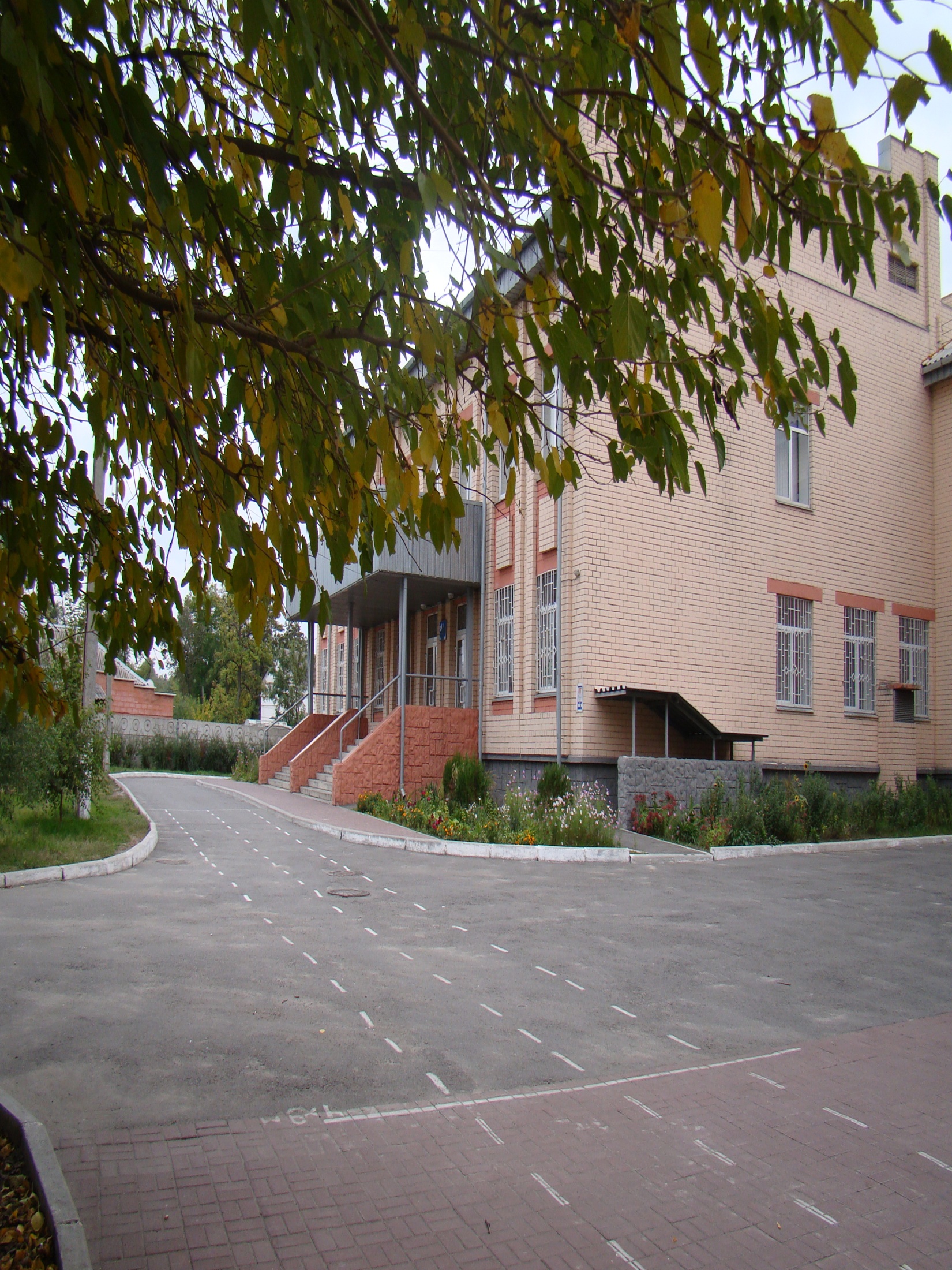 КАДРОВЕ ЗЕБЕЗПЕЧЕННЯ.Освітньо-кваліфікаційний рівень педагогічних працівників школи:. Кількість педагогічних працівників     32  з них:- основні – 29 ;           - сумісники –  ;            - декретчики - 2 Спеціаліст, магістр: 27 Бакалавр: 1 Молодший спеціаліст: 1Спеціаліст вищої категорії: 17Спеціаліст першої категорії: 2Спеціаліст другої категорії: -Спеціаліст: 10Педагогічні звання Учитель-методист  - 7Старший учитель – 8Відмінник освіти України – 3АДМІНІСТРАТИВНИЙ  СКЛАД.Директор школи: Кирпань Юрій Миколайович, учитель фізики, спеціаліст                                       вищої категорії, учитель-методист, Відмінник освіти України;   Заступник директора з навчально-виховної роботи: Крамна Валентина                              Вікторівна, учитель російської мови, зарубіжної літератури,                              спеціаліст вищої категорії, учитель-методист;Заступник директора з виховної роботи: Таран Євгенія Володимирівна,                                учитель зарубіжної літератури, спеціаліст вищої категорії,                                учитель-методист.ПСИХОЛОГО-СОЦІАЛЬНА СЛУЖБА ШКОЛИПрактичний психолог: Сейдаметова Саніє Шавкетівна, учитель географії, спеціаліст;Соціальний педагог: Жименко Наталія Миколаївна, учитель хімії,                                 спеціаліст вищої категорії, учитель-методистЗ метою забезпечення ефективної реалізації прав кожного громадянина на доступ до інформації затверджено графік прийому громадян з питання доступу до публічної інформації:Директор школи Кирпань Юрій Миколайович – щопонеділка з 16.00 до 17.00;Заступник директора з навчально-виховної роботи Крамна Валентина Вікторівна – щовівторка з 15.00 до 17.00;Заступник директора з виховної роботи таран Євгенія Володимирівна – щоп’ятниці з 15.00 до 17.00;Соціальний педагог Жименко Наталія Миколаївна – щочетверга  з 15.00 до 17.00;Практичний психолог Сейдаметова Саніє Шавкетівна  - щочетверга  з 15.00 до 17.00;Завгосп Гуржій Світлана Іванівна – щосереди з 15.00 до 17.00У 2016-2017  начальному році педагогічний колектив школи працював відповідно до  Конституції України, Законів України «Про освіту», «Про загальну середню освіту»,  «Про дошкільну освіту»,  «Про позашкільну освіту», «Про охорону дитинства», «Про мови», «Про звернення громадян», Указу Президента України № 344/2013 «Про Національну стратегію розвитку освіти в Україні на період до 2021 року», постанов Кабінету Міністрів України, нормативних та розпорядчих документів Міністерства освіти і науки України, Конвенції ООН «Про права дитини», наказів департаменту освіти і науки Дніпропетровської облдержадміністрації, наказів департаменту гуманітарної політики Дніпровської міської ради, Концепції «Нова школа»Пріоритетними напрямками діяльності школи були:Продовження дослідницько-експериментальної роботи щодо випереджаючої освіти для суспільства сталого розвитку згідно наказу департаменту освіти і науки облдержадміністрації від 10.07.2015                          № 496/0/212-15 «Про проведення дослідно-експериментальної роботи за темою «Інтегрування змісту випереджаючої освіти для сталого розвитку у навчально-виховний процес;профілактика  девіантної поведінки в класних колективах;соціалізація школярів під час навчально-виховного процесу (співпраця сім’ї, школи, громадськості);науково-дослідницька робота в рамках створення учнівських проектів практичного спрямування;проводити соціалізацію дітей, батьків, вчителів з питань інклюзивного навчання, толерантного ставлення до дітей з особливими потребами відповідно діючого законодавства в галузі освіти;урізноманітнення форм та методів роботи класних керівників з учнівським колективом, батьками. ПріоритетиВиконання заходів Концепції національно-патріотичного виховання;розвиток  високої інформаційно-комунікативної  культури особистості;робота по збереженню контингенту учнів;формування  споживчої  культури особистості на основі високих запитів до якості і безпеки життя;навчання школярів основам професій;виховання сучасної міжкультурної  комунікації на засадах полікультурної толерантності, взаємоповаги;використання форм здоров’язберігаючого навчання;покращення роботи ГПД, «Дошколятко», гурткової та позакласної роботи з предметів;продовження використання музейних форм роботи .МЕРЕЖА  КЛАСІВУ школі навчається 479 учнів (на 29.05.2017р.) з них   1-4 класи -   217 учнів,             5-9 класи -   231 учень,          10-11класи -     31 учень;укомплектовано  16 класів, із середньою наповнюваністю 29 чол.Охоплено навчанням 100% учнів, всі учні атестовані.За навчальний рік до школи прибуло 9 учнів, вибуло 8 учнів.ПОПЕРЕДНЯ МЕРЕЖА  КЛАСІВТА  КОНТИНГЕНТ  УЧНІВна 2017 -2018 навчальний рік Середня наповнюваність -  29,5ВИКОНАННЯ ЗАКОНУ УКРАЇНИ «ПРО ОХОРОНУ ДИТИНСТВА»На виконання Закону України «Про охорону дитинства» організовані культурно-масові заходи, гаряче харчування; діти отримали матеріальну допомогуЗАБЕЗПЕЧЕННЯ ВАРІАТИВНОСТІ  НАВЧАННЯ	Навчально-виховний процес забезпечено програмами, підручниками відповідними Переліку навчальних програм, підручників та навчально-методичних посібників, рекомендованих МОН України для використання у загальноосвітніх навчальних закладах з українською мовою навчання.Робочий навчальний план  комунального закладу освіти «Середня загальноосвітня школа № 94» Дніпропетровської міської ради  на 2016-2017 навчальний рік складено відповідно Закону України  «Про загальну середню освіту» ( ст.16), інструктивно-методичного листа від 09.06.2016 № 1/9 - 296                       «Про  структуру  2016/2017 навчального року та навчальні плани загальноосвітніх навчальних закладів».       Тип навчального закладу – середня загальноосвітня школа І-ІІ-ІІІ ступенів, школа україномовна.       Навчальні заняття організовуються за семестровою системою.       	 Робочий навчальний план початкової школи складений за Типовими навчальними планами початкової школи, затвердженими  наказом МОНмолодьспорту України від 10.06.2011 № 572, із змінами згідно з наказом МОН України від 16.04.2014 № 460.          	Відповідно  до постанови Кабінету Міністрів України від 23.11.2011 № 1392 «Про затвердження Державного стандарту базової і повної загальної середньої освіти  робочий навчальний план 5- 8  класів розроблений за Типовим навчальним планом загальноосвітніх навчальних закладів ІІ ступеня   ( затверджено  наказом МОН молодьспорту України від 03.04.2012р № 409), зі змінами, внесеними наказами МОН України від 29.05.2014 № 664, додаток12, від 12.12.2014 №1465      	Робочий навчальний план  9-х класів –  за Типовими навчальними планами загальноосвітніх навчальних закладів, затвердженими наказом МОН України від 23.02.2004 №132 зі змінами, внесеними наказом  МОН України 05.02.2009р. №66 (додаток 1, для шкіл з українською мовою навчання), зі змінами внесеними наказом МОН України від 07.08.2015 р. № 855.      	 Робочий навчальний план старшої школи (10клас) – за Типовими навчальними планами загальноосвітніх навчальних закладів ІІІ ступеню, затвердженими наказом  МОН України від 27.08.2010 р. № 834 (додаток 10, для шкіл з українською мовою навчання, технологічний напрямок), зі змінами, внесеними наказом МОН України від 29.05.2014 № 657.     	На виконання наказів головного управління освіти і науки Дніпропетровської облдержадміністрації від 28.12.2011 № 1096/0/212 – 11,від 10.07.2015 	 №496/0/212-15 (продовження дослідницько-експериментальної роботи)  школі надано статус експериментального навчального закладу обласного рівня. Відповідно даних наказів розроблений індивідуальний навчальний план щодо запровадження курсів за вибором та факультативів в експериментальних класах:1-4класи  «Моя щаслива планета» (17год., 05год. на тиждень)5-9класи «Уроки для стійкого розвитку» (35 год., 1год.на тиждень)	Керуючись Законами України «Про освіту», «Про загальну середню освіту», «Про місцеве самоврядування в Україні», відповідно листа управління освіти та науки Дніпропетровської міської ради від 15.10.2015 вх.№8 /4078, рішення сесії VI скликання Дніпропетровської міської ради від 30.10.2015р. №6/69 «Про Програму підвищення рівня володіння українською та іноземними мовами і сучасними інформаційними технологіями на 2016-2018 роки» розроблені та затверджені Програми підвищення рівня володіння українською та іноземними мовами і сучасними інформаційними технологіями в класах закладу.РЕЖИМ РОБОТИ ШКОЛИ.Керуючись Законами України «Про освіту», «Про загальну середню освіту», Положення про загальноосвітній навчальний заклад (затверджене постановою Кабінету Міністрів України від 14.06.2000 р. № 964), Статутом школи, Правилами внутрішнього розпорядку навчальний рік поділено на 2 семестри.Школа працює  в  одну зміну:		початкова школа – з 8.15 до 12.30;		група подовженого дня – з 12.00 до 18.00;		для учнів 5-11 класів – з 8.15 до 15.30.Навчальний процес організований за 5-денним тижневим режимом занять. Встановлена  тривалість уроків:		у 1 класі – 35 хвилин;		у 2-4 класах – 40 хвилин;		у 5-11 класах – 45 хвилин.              перерви:	для учнів 1-4 класів: дві по 20 хвилин; три – по 10-15 хвилин;	для учнів 5-11 класів – дві по 15 хвилин;            останні – по 10 хвилин між уроками           та проведенням факультативів, індивідуальних  занять – 25 хвилин.  	Для учнів 1-4 класів працювала  група продовженого дня з 12.00 до 18.00.  Зарахування  до ГПД  за заявою батьків.ЯКІСТЬ ЗНАНЬ УЧНІВ ШКОЛИ	 Оцінювання навчальних досягнень учнів здійснювалося згідно  з критеріями оцінювання навчальних досягнень учнів, затвердженими МОН України.	На високому рівні навчалося 9 учнів (2,6%)  2-10 класів,На достатньому рівні – 173 учні (41,4%) 2-10класів, на середньому рівні –                 236 учнів ( 57,0%), на початковому рівні немає  учнів. Успішність учнів школи складає 100%, якість – 43,0%.	        7 учнів школи за підсумками навчального року отримали Похвальні листи:               (у 2015-2016 н.р. – 15 учнів отримали Похвальні листи)            2А (класовод  Лагутіна Г.О.):Федоренко Вероніка В’ячеславівна,            2Б (класовод  Кваша В.П.):Коваль Владислав Володимирович	3А (класовод Меланич Н.П.):Павлова Вероніка Вячеславівн          4 (класовод,Неклеса І.В.):Гопайца Максим Сергійович,Чирченко Дар’я Ігорівна,Кочарян Карен Самсонович;          10 кл. (класний керівник Носатенко Л.М.):Неклеса Ярослава СергіївнаОтримали:   свідоцтва звичайного зразка – 35 учнів                      свідоцтва з відзнакою – 1 ( Кошкіна Наталія Вадимівна)У поточному навчальному році не було 11 класу.На виконання Концепції профільного навчання в старшій школі в 2016-2017 навчальному році за технологічним напрямком навчалися учні 10 класу. 	Допрофільне навчання учнів 8-9 класів організовано сумісно з                     КНЗ «МНВК-4» ДМР.РЕЗУЛЬТАТИВНІСТЬ УЧАСТІ УЧНІВ У ОЛІМПІАДАХ ТА КОНКУРСАХ	На виконання програми «Творча обдарованість» у школі створюються передумови для розвитку інтересів, здібностей учнів, серед яких провідне місце посідають учнівські олімпіади та конкурси з предметів базового компоненту. Так, у 2016-2017 навчальному році взяли участь у районних олімпіадах   32 учасника школи:з математикиСінчура Вікторія   7б (Ім. 45), 10кл. Фещенко Михайло 6б (Ім -44), 9кл.Зеленський Данило 9б (ІІм-28), 8кл.Тараненко Дмитро   6б (Ім- 42), 7АТопалов Дмитро        5б(ІІм- 31). 5Аз обслуговуючої праціФролова Олександра  І м містоТрет’якова Валерія ІІ м містоЯрмошенко Юлія  ІІІ м містоз фізикиСавінов Олександр      1,5б( Ім-18,5), 8кл.Дроздов Іван                 3,5б (Ім-18,5), 8кл.Кошкіна Наталія           9б ( Ім-26), 9кл.Похіл Єлизавета           0бз історії УкраїниДроздов Іван             16б (Ім -48), 8кл.Жирко Данило 46б- ІІ м , 9кл. містоФещенко Михайло 26б (Ім-54) 9кл.Трет’якова Валерія 14,5б (Ім-60), 10кл.з музичного мистецтваЛісовська Софія   20б – 5місце, 5АКриштак Олександр  11б – 9 місце, 6БЛевченко Сергій       25б – 7місце, 7Аз ОТМ, ХКЖирко Марина ОТМ 6б (Ім -12),5АБабченко Владислава ОТМ 5Б (Ім-12), 5АМасляна Ірина ОТМ 5б (Ім-12), 8кл.Баліцька Дар’я ОТМ 6б (Ім-12),8кл.Чиж Олександра ХК 8б ІІІм, 9кл.Спілатов Владислав ХК 6б (Ім-12),10кл.Охотнік Євгенія 6б (Ім-12), 10кл.з географіїСавінов Олександр  23,5б (ІІм -49), 8кл.Кошкіна Наталія        17б ( Ім-50,5),9кл.Трет’якова Валерія   18б(ІІм-53), 10кл.з української мовиСєрик Дмитро  31б(Ім-56), 7АОшовський Дмитро 19б(ІМ-38), 8кл.Кошкіна Наталія 37б –І місце, 9кл. містоМеркулова Євгенія 19б(Ім-25,5),10кл.з хіміїЛевченко Сергій  36б ( Ім-55),7АВорона Сніжана 34б (Ім-59),8кл.Жирко Данило 29б (Ім-62),9кл.Неклеса Ярослава 56б  Ім, участь містоз німецької мови (р-, м +)Рига Вікторія            містоЖирко Данило          містоНеклеса Ярослава     містоз біологіїДроздов Іван 31б (Ім-57),8кл.Фещенко Михайло 35б (Ім-56), 9кл.Мунтян Аліна 41б (Ім-60), 10кл.з правознавстваКошкіна Наталія 19,5б (Ім-37),9кл.Фролова Олександра 5б (І-46),10кл.Швець Катерина 10б (Ім-46),10кл.Переможці районних олімпіад *  з української мови:      Кошкіна Наталія, 9кл., І місце*  з хімії :       Неклеса Ярослава, 10кл., І місце* з історії України:      Жирко Данило, 9кл., ІІ місце* з обслуговуючої праці:      Фролова Олександра, 10кл., І місцеТрет’якова Валерія, 10кл.,ІІ місцеЯрмашенко Юлія, 10кл., ІІІ місце* з художньої культури:      Чиж Олександра,10кл., ІІІ місце* конкурс знавців української мови ім. П.Яцика:       Кошкіна Наталія, 9кл., І місце        Неклеса Ярослава, 10кл., І місце       Прищеп Альбіна, 5Б, ІІ місцеПереможці міських олімпіад, конкурсів* з української мови:       Кошкіна Наталія, 9кл., ІІ місце* з хімії:        Жирко Данило, 9кл., участь* конкурс знавців української мови ім.. П. Яцика:         Кошкіна Наталія, ІІ місце* з обслуговуючої праці:         Фролова Олександра, 10кл., ІІ місцеІз 8 учасників районного конкурсу знавців української мови ім. П.Яцика,                      3 призери  районного конкурсу, 1 призер міського конкурсу знавців української мови  (Кошкіна Наталія)СПИСОКучасників  1-х класів у конкурсах                                                                                            2016 – 2017 навчальний рік1А – 3                  класовод  Єрмакова Л.Б.1Б – 4                   класовод Алексєєва Т.В.СПИСОКучасників  2-х класів у конкурсах2016 – 2017 навчальний рік2А – 7         класовод  Лагутіна Г.О.             2Б – 7                   класовод  Кваша В.П.СПИСОКучасників  3-х класіву конкурсах2016 – 2017 навчальний рік3А – 8    класовод   Меланич Н.П.              3Б – 5                   класовод Фаріон Л.В.СПИСОКучасників  4-го класу у конкурсах2016 – 2017 навчальний рік4 клас – 8               класовод     Неклеса І.В.СПИСОКучасників  5-х класів у конкурсах2016 – 2017 навчальний рік5А  – 11                   класний керівник  Толоконнікова С.А5Б – 8                      класний керівник Євдокимова Н.П.СПИСОКучасників  6-х класів  у конкурсах2016 – 2017 навчальний рік6А  – 8                  класний керівник  Шапошник В.В.6Б – 8                   класний керівник  Солнцева А.С.СПИСОКучасників  7-х класів у конкурсах2016 – 2017 навчальний рік7А  – 9                   класний керівник  Дмитренка Т.В.7Б – 6                    класний керівник  Артем’єва Н.Г.СПИСОКучасників  8-го класу у конкурсах2016 – 2017 навчальний рік8кл. – 11                  класний керівник  Жименко Н.М.СПИСОКучасників  9-го класу  у конкурсах2016 – 2017 навчальний рік9кл. – 13                 класний керівник  Братута Т.С.СПИСОКучасників  10-го класу   у конкурсах2016 – 2017 навчальний рік10кл. – 11                 класний керівник  Носатенко Л.М.Методичним супроводженням виховної роботи є засідання методичної комісії класних керівників (керівник Дмитренко Т.В..). Практичні семінари, діяльність творчих груп, виступи класних керівників на нарадах, педагогічних радах, створення банку методичних ідей  дали можливість усьому колективу в цілому та в кожному класному керівникові окремо.		Ураховуючи пріоритетні напрямки діяльності соціально-психологічної служби у 2016-2017 навчальному році, практичний психолог  Сейдаметова С.Ш., соціальний педагог Жименко Н.М. проводили діагностичну, профілактичну, просвітницьку, корекційно-відновлювальну,розвивальну, консультативну, проектну  роботу. Особлива увага приділялась дітям під час адаптації (1,5-7 класів).СОЦІАЛЬНИЙ ПАСПОРТкомунального закладу освіти «Середня загальноосвітня школа № 94»Дніпровської міської ради                                                   на 01.06.2017 р.СТАТИСТИЧНИЙ ЗВІТпро роботу соціального педагогаза 2016-2017 навчальний  рікСТАТИСТИЧНИЙ   ЗВІТ          практичного психологаЗАБЕЗПЕЧЕННЯ НЕШКІДЛИВИХ ЗДОРОВИХ УМОВ НАВЧАННЯ  ТА ПРАЦІ		У 2016-2017 начальному році всі учні школи пройшли   медичний огляд( на виконання Положення про медико-педагогічний контроль за фізичним вихованням учнів у загальноосвітніх навчальних закладах), здійснено розподіл на групи для занять на уроках фізичної культури:     34 учні  -  підготовчої групи;     20 учнів -  спеціальної групи;     425 учнів – основної групи.		Метою напрямку з формування здорового способу життя є забезпечення повноцінного розвитку дітей, охорони та зміцнення їх здоров’я, утвердження здорового способу життя, формування вміння правильно поводитись у критичних життєвих ситуаціях. На це спрямована робота класних керівників, вчителів основ здоров’я, вчителів фізкультури: ранкова зарядка, фізкультхвилинки на уроках ( зорові, пальчикові), участь у спортивних шкільних та районних святах, спартакіадах, олімпійському русі тощо.На виконання Указу Президента України «Про літнє оздоровлення та відпочинок дітей у 2017 році» на базі школи працював дитячий табір відпочинку з денним перебуванням «Сонячне місто». За період 01.06.2017 – 21.06.2017 було оздоровлено 50 учнів. Під час роботи табору учні відвідували різноманітні заходи, проводилися екскурсії, пішохідні прогулянки.		На належному рівні було забезпечено медичне обслуговування оздоровчого табору.МЕТОДИЧНА  РОБОТА		Методична робота з педагогічними працівниками була спрямована на впровадження в практику досягнень науки і професійної майстерності, інноваційних педагогічних технологій, передового педагогічного досвіду.		Основними формами методичної роботи з педагогічними працівниками школи були: педагогічна рада, педагогічні читання, методична рада, методичні комісії вчителів-предметників, інструктивно-методичні наради, семінари, самоосвіта тощо .		Протягом 2016-2017 навчального року були створені необхідні умови для підвищення теоретичного професійного рівня вчителів на курсах підвищення кваліфікації при ДОІППО. Пройшли курси підвищення кваліфікації 3 учителя.		Для стимулювання творчого професійного росту вчителів використовується можливість атестації педагогічних працівників. У 2017 році атестувалося 3 учителя, з них 1 представник адміністрації (заступник директора з виховної роботи). Таран Є.В., заступник директора з виховної роботи, атестована на відповідність займаній посаді (наказ управління освіти та науки Дніпропетровської міської ради від 07.04.2017 р. №121).              Присвоєні категорії та педагогічні звання:Таран Євгенія Володимирівна, учитель зарубіжної літератури, підтверджені раніше встановлені кваліфікаційна категорія «спеціаліст вищої категорії» та педагогічне звання «Учитель-методист»;Крижановський Володимир Миколайович, учитель фізкультури, підтверджена раніше встановлена кваліфікаційна категорія «спеціаліст вищої категорії» та присвоєно педагогічне звання «Учитель-методист»;Фаріон Людмила Вікторівна, учитель початкових класів, встановлена кваліфікаційна категорія «спеціаліст  другої категорії»;	        У школі завдяки співпраці дирекції  і профспілкового комітету здійснюються заходи щодо соціального захисту та оздоровлення працівників школи. У 2016-2017 навчальному році 4 працівника отримали матеріальну допомогу (НосатенкоЛ.М.,учитель математики, Меланич Н.П.,учитель початкових класів, Барабаш Л.І., бібліотекар, Щетініна О.Г., учитель української мови та літературиКОНТРОЛЬНО-АНАЛІТИЧНА ДІЯЛЬНІСТЬ		У 2016-2017 навчальному році перевірено:  • стан вивчення предметів згідно перспективного вивчення стану викладання     предметів;•  адаптація учнів 1,5,6,7 класів;• персональний контроль учителів, які атестувалися у 2017 році;• ведення класних журналів та журналів спецкурсів, факультативів, гуртків,  відвідування школи учнів;• питання виконання навчальних планів та програм, особових справ;		За підсумками перевірок підготовлені накази, довідки, які заслухані на засіданнях педрад, МК, на нарадах при директорі.		Упровадження сучасних інформаційно-комунікаційних технологій визначено Національною доктриною розвитку освіти, пріоритетним напрямком якої є інформатизація системи управління.		У школі використовується 21 комп’ютер, як у навчально-виховному процесі                       ( навчальні кабінети), так і в управлінській діяльності.		Локальна мережа встановлена в кабінеті інформатики, української літератури, кабінетах початкової школи (класоводи Алексєєва Т.В., Єрмакова Л.Б.), кабінетах зарубіжної літератури, хімії,встановлена smart- дошка (зав кабінетом Алексєєва Т.В.)		Сформована єдина електронна база даних школи, яка розміщена                                        « Дніпропетровська освітня мережа». Створено й працює шкільний сайт. Щороку школа бере участь у конкурсі на кращий шкільний сайт. На сайті розміщено 3-Д подорож музею «Мамина світлиця» та кімнати Бойова слава.	Керуючись законами України «Про освіту», « Про загальну середню освіту»,Положенням про державну підсумкову атестацію учнів (вихованців) у системі загальної середньої освіти, затвердженим наказом   Міністерства освіти і науки  України від 30.12.2014 № 1547, зареєстрованим у Міністерстві юстиції  України 14 лютого 2015 року за № 157/26602, наказами Міністерства освіти і науки України від 27.07.2016 № 889 « Деякі питання проведення в 2017 році зовнішнього незалежного оцінювання результатів навчання , здобутих на основі повної загальної середньої освіти», зареєстрованим у Міністерстві  юстиції України    09 серпня 2016 року за № 1114/29244, від 20.10.2016 «1272 «Про проведення державної підсумкової атестації учнів (вихованців) загальноосвітніх навчальних закладів у 2016-2017 навчальному році», від 30.12.2016 № 1696 « Про внесення змін до наказу Міністерства освіти і науки України від 20 жовтня 2016 року № 1272 , від 14.07.2015  № 762 «Про затвердження Порядку   переведення учнів (вихованців) загальноосвітнього навчального закладу до наступного класу», зареєстрованим у Міністерстві  юстиції 30.07.2015 року за № 924/27369, Положенням про золоту медаль «За високі досягнення у навчанні» та срібну медаль «За досягнення у навчанні», затвердженим наказом Міністерства освіти і науки України від 17.03.2015 № 306 , зареєстрованим у Міністерстві  юстиції від 31.03.2015 року за  3 354/26799, листами Міністерства освіти і науки України від 14.09.2015 № 1/9-436 «Щодо продовження здобуття загальної середньої освіти особами, які проживають на тимчасово окупованій території України», від 01.09.2016 № 1/9-453 2Щодо здобуття загальної середньої освіти», від 09.06.2016 «1/9-296 «Про структуру 2016-2017 навчального року та навчальні плани загальноосвітніх навчальних закладів», від 13.03.2017 №1/9-149 «Про проведення державної підсумкової атестації у загальноосвітніх навчальних закладах у 2016-2017 навчальному році», наказом управління освіти департаменту гуманітарної політики Дніпровської міської ради від 24.04.2017 № 113 « Про порядок закінчення 2016-2017 навчального року та проведення державної підсумкової атестації у загальноосвітніх навчальних закладах міста Дніпра», наказом по школі  від 28.04.2017 № 43/1 « Про порядок закінчення навчального року та проведення державної підсумкової атестації у 2016-2017 н.р.» та   заходів щодо організованого закінчення навчального року 	В 4-ому класі проводилася державна підсумкова атестація з української мови, літературного читання, математики. Державна підсумкова атестація з даних предметів проводилася відповідно графіка підсумкових контрольних робіт календарно-тематичного планування класоводу Неклеси І.В.. Тести контрольних робіт визначалися за збірниками підсумкових контрольних робіт для учнів 4-х класів загальноосвітніх навчальних закладів, рекомендованих МОН України. Варіанти підсумкових  робіт обиралися зі збірників та погоджувалися на засіданні  педагогічної ради  від 03.04.2017п, протокол № 7.	Оцінювання підсумкових контрольних робіт здійснювалося відповідно до Критеріїв оцінювання навчальних досягнень учнів початкових класів, затверджених наказами МОН України від 21.08.2013р. №1222, від 19.08.2016р.№1009 (зі змінами).	Зауважень та порушень з організації та проведення державної підсумкової атестації в 4-ому класі не виявлено.	Виконані роботи мають наступні результати:з  української мови (додаток1);з літературного читання ( додаток2);з математики (додаток3).Узагальнені результати атестації подані в таблиці.	Аналізуючи результати навченості учнів 4-го класу, класно-узагальнюючого контролю, слід відмітити причини помилок, допущених учнями в контрольних роботах:неуважність учнів;організація повторення навчального матеріалу;несистематичні виконання домашнього завдання деяких учнів;відсутність контролю з боку батьків щодо закріплення навчального матеріалу через виконання домашніх робіт.			Щодо моніторингових результатів державної підсумкової атестації, слід відзначити, що середній бал між річним та атестаційним оцінюванням має розбіжності, що говорить про необ’єктивність оцінювання навчальних досягнень деяких учнів.Розбіжність рівнянавчальних  досягнень за підсумками річного та атестаційного оцінюванняучнів 4-ого класу 2016-2017 навчальний рікРозбіжність рівнянавчальних  досягнень за підсумками річного та атестаційного оцінюванняучнів 4-ого класу 2016-2017 навчальний рікРозбіжність рівнянавчальних  досягнень за підсумками річного та атестаційного оцінюванняучнів 4-ого класу 2016-2017 навчальний рік		Щодо організованого закінчення   (випуску учнів 9-го класу)  навчального року в 9-ому класі, рішення педагогічної ради від 06.03.2017 протокол №1                                   з 01 червня 2017 р. по 09 червня 2017р. була проведена державна підсумкова атестація .Відповідно до Положення про державну підсумкову атестацію учнів (вихованців) в системі загальної середньої освіти (зі змінами, наказ МОН України від 23.11.2010р. №1116) був складений розклад атестації та створені атестаційні комісії, затверджені департаментом гуманітарної політики Дніпровської  міської ради	Звільнених учнів за станом здоров’я немає.	Учні 9-го класу всі допущені до державної підсумкової атестації (рішення педради від 03.04.2017 протокол №1) з трьох предметів у письмовій формі:з української мови;математики;іноземної мови(німецької) (за вибором навчального закладу рішення педради від 03.04.2017 протокол №1).Завдання для проведення державної підсумкової атестації укладенівчителями відповідного фаху, погоджені рішенням педагогічної ради, затвердженні директором школи.     Завдання для проведення атестації відповідали державним вимогам до рівня загальноосвітньої підготовки учнів, визначеним навчальними програмами, затвердженими МОН України.      Методика проведення державної підсумкової атестації проводилась відповідно орієнтованих вимог до проведення державної підсумкової атестації учнів (вихованців) у системі загальної середньої освіти у 2016-2017 навчальному році ( відповідно інструктивно-методичного листа МОН України від 13.03.2017 №1/9-149).             Узагальнені результати атестації подані в таблицях:За даними таблиці видно, що  розбіжності щодо зниження річного рівня навчальних досягнень суттєві:з української мови  27,8% (вчитель Шапошник В.В.)з математики           55,5% (вчитель Носатенко Л.М.)з німецької мови     38,9%( вч. Андрейченко В.В.)що свідчить про необ’єктивність виставлення річного оцінювання учнів.Помилки допущені в роботах:з української мови правопис слів подвоєними приголосними;правопис дієприкметників, дієприслівників;розділові знаки в реченнях з дієприслівниковим зворотом, складносурядних реченнях, реченнях з однорідними членами.з математики: (таблиця №1)Основними причинами допущених помилок, слід відзначити:несистематична підготовка домашніх завдань;невміння письмово висловити свої думки, логічне розв’язання завдань.Розбіжність рівнянавчальних  досягнень за підсумками річного та атестаційного оцінювання   учнів 9  класу 2016-2017 навчальний рікЄ - Євдокимова Н.П.                                            А – Андрейченко В.В.Ш –Шапошник В.В.                                              Б – Братута Т.С.ПІДСУМКИрічного оцінювання учнів 9-го класу2016-2017 навчальний рік ПОРЕДНІЙ АНАЛІЗ ЗДОБУТТЯ ЗАГАЛЬНОЇ СЕРЕДНЬОЇ ОСВІТИ
ВИПУСКНИКІВ 9-го КЛАСУПротягом  2016 – 2017   навчального року учні школи  відвідували гуртки .ГРАФІК    РОБОТИ  ШКІЛЬНИХ  ГУРТКІВ            2016-2017н.р. ВИКОНАННЯ ПРОГРАМИ « ТВОРЧА ОБДАРОВАНІСТЬ» Учні школи взяли участь у різноманітних конкурсах-оглядах, олімпіадах, довгострокових програмах на виконання заходів програми „Творча обдарованістьУчасть учнів  у різноманітних благодійних акціях                                           за  2016-2017 навчальний рік:«Діти-лідери дітям району» (миючі засоби)   до Дня інвалідів;«Діти-дітям» (канцтовари, іграшки) для малозабезпечених дітей;«Відкриті серця» до Міжнародного дня інвалідів  для  дітей будинку-інтернату з ДЦП;«Діти – дітям»,  дітям з багатодітних родин;«Подарунок для АТО», березень 2017 р.Участь учнів  у екскурсіях, відвідування музеїв, театрівза 2016-2017 навчальний рікФлотилія, 25.10.2016 р., 4 клас, 18 чол., Неклеса І.В.;26.10.2016 р. 2Б, 3Б кл., 27 чол., Лагутіна Г.О., Фаріон Л.В., 28.03.2017 р. , 2-Б клас, 19 чол., Кваша В.П., 28.03.2017 р., 1-А клас, 21 чол., Єрмакова Л.Б.;Виставка пожежно-рятувальної служби , 3А клас, Меланич Н.П., 20.10.2016 р., 20 чол.;Участь у патріотичному фітнес-марафоні «Дніпро-Фітнес-Штурм» до Дня міста, 10.09.2016 р., 10 клас, вчителі Перунова С.М., Крижановський В.М.Театр ім.Т.Г.Шевченка, вистава «Хай ангели тебе оберігають», 02.12.2Артем’єва Н.Г.; вистава «Новорічний калейдоскоп», 22.12.2016 р., 2 чол. АТО, Жименко Н.М.; вистава «Пеппі Довгапанчоха» 10.01.2017 р., 12 чол., 6А, 6Б кл., Шапошник В.В., Солнцева А.С.; вистава «Лускунчик», 11.01.2017 р., 5А, 5Б кл.,  15 чол, Толоконнікова С.А., Євдокимова Н.П., 22.02.2017 р., 9-10 клас, 23 чол., Перунова С.В., Щетініна О.Г. «Мартин Боруля», 10.03.2017 р., 8 клас, 11 чол., Жименко Н.М., «Билась птахом змучена душа», 28.04.2017 р., 3А, 3Б класи, 24 чол., Меланич Н.П., Фаріон Л.В., «Пан Коцький», 17.05.2017р., 1А, 1Б класи, 42 чол., Єрмакова Л.Б., Алексєєва Т.В. «Мультиленд».Центр аерокосмічної освіти, 27.10.2016 р., 26 чол., 9-10 класи, Братута Т.С., Носатенко Л.М., 11.05.2017 р., 10 клас, 7 чол., Сейдаметова С.Ш., виставка «Освіта. Кар’єра. Суспільство»ДПЗЛ, 20.10.2016 р., 10 кл., 12 чол., Носатенко Л.М.«Музей ретроавтомобілів» 26.10.2016 р., 38 чол., 5А, 5Б кл., Толоконнікова С.А., Євдокимова Н.П.Зоологічний музей, 26.10.2016 р., 6А, 6Б кл., 21 чол., Шапошник В.В., Солнцева А.С.; 27.10.2016 р., 8 кл., 9 чол., Жименко Н.М.СЗШ№31, майстер-клас з Петриківського розпису, 2Б кл., 20 чол., Кваша В.П.Художній музей, 26.10.2016 р., 7А, 7Б кл., 17 чол., Дмитренко Т.В., Артем’єва Н.Г.Виставка учасників АТО, 27.10.2016 р., 8 кл.,  чол.., Жименко Н.М., 29.03.2017 р., 7Б, 8,9, класи, 20 чол., Братута Т.С., Жименко Н.М.Театр опери та балету, вистава «Сорочинський ярмарок», 18.11.2016 р., 26 чол., 9-10 кл., Братута Т.С., НосатенкоЛ.М.СЗШ№33, майстер-клас з живопису, 15.12.2016 р., діти АТО 10 чол,, Лагутіна Г.О., Меланич Н.П.Дніпропетровський цирк, «Ялинка мера», 10 чол., 25.12.2016 р., діти пільгових категорій, Таран Є.В.ПП «Веселі карамелі» 3А клас, 20.10.2016 р., 20 чол., Меланич Н.П.25.10.2016 р. 4 клас, 18 чол., Неклеса І.В.; 26.10.2016 р. 2А, 3Б кл., 27 чол., Лагутіна Г.О., Фаріон Л.В.; 11.01.2017 р. 7А, 7Б, 8 кл., 26 чол., Дмитренко Т.В., Артем’єва Н.Г., Жименко Н.М., 28.03.2017р., 1А клас, 21 чол., Єрмакова Л.Б., 28.03.2017р., 2Б клас, 19 чол., Кваша В.П., 31.03.2017р., 6А, 6Б, 7Б класи, 26 чол., Шапошник В.В., Сонцева А.С.,30.03.2017р., 1Б клас, 23 чол., Алексєєва Т.В.КДЦ «Кайдацький»: 29.01.2017р., 7А клас, 10 чол., Дмитренко Т.В., вистава «Між небом та землею жайворонок в’ється».ПТУ №6: 21.03.2017р., 9 клас, 8 чол., Братута Т.С. профорієнтаційний західЗавод «Євраз»: 29.03.2017р., 10 клас, 11 чол., Носатенко Л.В., екскурсія.Філія бібліотеки № 7: 27.03.2017р., 3Б клас, 9 чол., Фаріон Л.В., екскурсія«Ігроленд»: 28.03.2017р. 4 клас, 22 чол., Неклеса І.В.Музей ракетно – космічної техніки ДКРКМ ДНУ, 29.03.2017р., 5А, 5Б класи, 29 чол., Толоконнікова С.А., Євдокимова Н.П.ПТУ № 55: 26.04.2017р., 8 клас, 6 чол., Жименко Н.М. профорієнтаційний захід.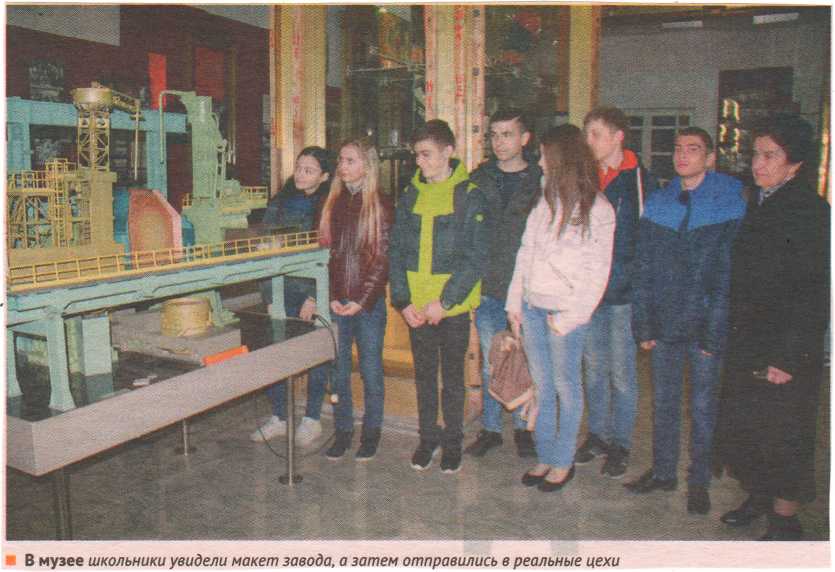 Екскурсія учнів 10класу на Євраз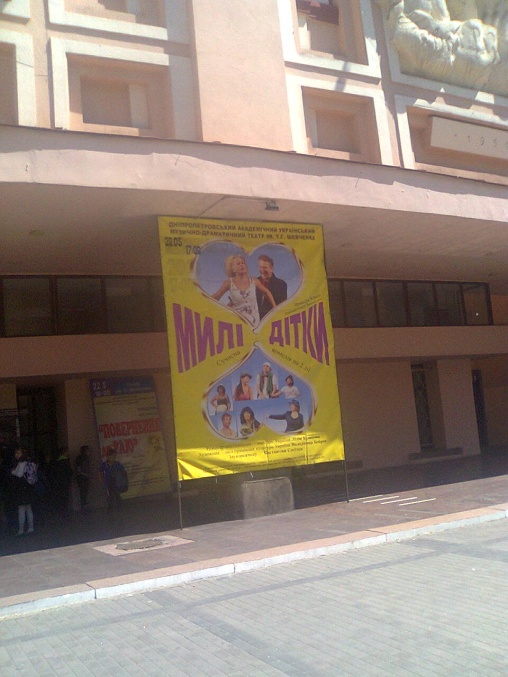 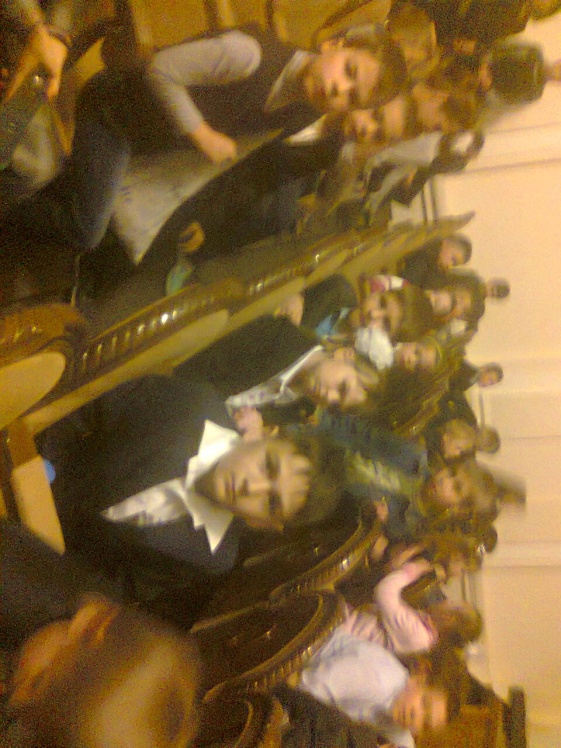 Форми співпраці, профорієнтаційна роботасумісна робота з кримінальною та патрульною поліцією21.09.2016 р. Управління патрульної поліції за темою: «Безпека пішохода».06.10.206 р. інструктори патрульної поліції за темами: «Безпека при самостійному пересуванні містом», «Безпека велосипедистів», «Поліція і громада».12.10.2016р. профорієнтаційна робота Дніпровського державного університету внутрішніх справ.18.10.2016р. зустріч з учнями та педагогічним колективом школи з письменницею Еліною Заржинською.19.10.2016р. проведена бесіда щодо освіти у Дніпровському центрі туристичному центрі туристичного сервісу.20.10.2016р. проведена бесіда щодо освіти Дніпровський національний університет залізничного транспорту ім. В.Лазаряна20.10.2016р. День відкритих дверей ДТЕК.08.11.2016р. Лекція щодо недопущення скоєння адміністративних та кримінальних правопорушень.08.12.2016р. Лекція на тему: «Кримінальна відповідальність неповнолітніх».30.01.2017 р. Профорієнтаційна робота ПДАБА.02.02.2017 р. Профорієнтаційна робота проф.- технічної освіти.06.02.2017р. Профорієнтаційна робота ДУЗТ.14.02.2017р. Профорієнтаційна робота Центр тестування та розвитку «Гуманітарні технології».15.02.2017р. Профілактична бесіда за темою: «Пагубний вплив тютюнових виробів на молодий організм».20.02.2017р. Профілактична бесіда за темою: «Небезпечні знайомства».13.03.2017р. Проведено обстеження випадку.ДОСЛІДНИЦЬКО-ЕКСПЕРИМЕНТАЛЬНА РОБОТАШкола продовжила дослідницько-експериментальну роботу щодо випереджаючої освіти для суспільства сталого розвитку згідно наказу департаменту освіти і науки облдержадміністрації від 10.07.2015 № 496/0/212-15 «Про проведення дослідно-експериментальної роботи за темою «Інтегрування змісту випереджаючої освіти для сталого розвитку у навчально-виховний процес;Мета: активізувати роботу щодо підвищення методологічної культури вчителя, навичок методичної роботи, дослідно-експериментальної  діяльності шляхом проведення методичних семінарів, педагогічних рад, роботи творчих лабораторій тощо;створити умови для максимально ефективної соціалізації дитини шляхом розвитку інтегрованого навчально-виховного середовища на засадах випереджаючої освіти для сталого розвитку із залученням шкільного психолога, соціального педагога, класних керівників, батьківської громадськості.       Завдання:підвищення значущості критерію відповідальності у повсякденному житті дитини, оскільки останній визначає рівень дорослішання дитини, її соціалізації, що передбачає залучення до соціально-значущої, громадсько-активної діяльності, розвиток патріотичної, правової культури особистості;розвиток позитивного образу «Я – Світ» із перевагою етичного, суб’єктивного ставлення до природи та її компонентів;підвищення рівня самовідповідальності у питаннях розвитку стійкого стилю життя, розвиток загальної споживчої  культури як дітей, так і дорослих (батьків,вчителів) шляхом вдосконалення позакласної виховної роботи,соціальної проектної діяльності;компетентне ставлення до свого здоров’я: прагнення до фізичної досконалості,здорового способу життя,ставлення до здоров’я як найвищої цінності.        Методи, інструменти дослідження:анкетування;ігрові технології, технології розвивального навчання,метод проектів                     ( 1-4 кл.);інтегроване навчання,метод проектів,створення ситуації успіху (5-7кл.);метод проектів,інтерактивні технології, ІКТ- технології                       (8-10кл.).       Результати :                 Освіта сталого розвитку є стрижневим, системо утворюючим елементом у Концепції  нашої школи.			У навчально-виховному процесі використовуються ідеї ОСР  з усіх предметів базового компоненту навчального плану  роботи школи. На уроках простежується єдність вимог до дітей, цілеспрямовано використовуються різноманітні методи навчання, які дозволяють враховувати особистості якості учнів. Навчання з використанням інтерактивних методів  є пріоритетним.  Ідеї ОСР є ключовими не тільки починаючи з уроків, але й у позашкільних заходах. Учні школи залучені до роботи на пришкільному подвір’ї ( «Дні Довкілля», навчальна практика тощо). Учні школи мають вільний доступ до всіх освітніх ресурсів, які є  в нашій школі        ( обладнання, шкільна бібліотека, комп’ютерний   кабінет з Інтернет – ресурсом,  smart – дошка з підключенням wi-fi). У школі впроваджується робота по ознайомленню дітей з тим, що відбувається на місцевому рівні і на рівні країни. На уроках  і у позакласній роботі школярі мають можливості брати участь у прийнятті   рішень, моделюють процес прийняття рішень актуальних проблем в школі, мікрорайоні школи (співпраця з громадськістю  - квартальними комітетами  мікрорайону); працюють разом з місцевим самоврядуванням над покращенням мікрорайону шляхом участі у суботниках, інших екологічних та соціальних акціях. Учні мають можливість зрозуміти, що їх спосіб життя безпосередньо впливає і на глобальні проблеми, використовуючи девіз « Мисли – глобально, дій – локально».			Адміністрація школи використовує демократичний підхід до управління – важливі рішення приймаються після консультування з учнями (учнівське шкільне самоврядування «Єдність»), батьками, педагогічним колективом ( педагогічні ради, методичні семінари, тренінги тощо). Проводиться анкетування, діагностика учнів, батьків, педагогічного колективу щодо прийняття рішень у відношенні планів та змін. У школі реалізується програма підвищення кваліфікації  вчителів з ОСР. Учителями (Меланич Н.П.,3А; Фаріон Л.В. 3Б; Алексєєва Т.В., 1б;  Лагутіна Г.О., 2А;                                Жименко Н.М., 7-9кл.) напрацьована власна методика викладання курсів «Моя щаслива планета», «Уроки для стійкого розвитку».			У 2016-2017 навчальному році введені виховні години для учнів              5-6класів щодо реалізації даного проекту. 			Всього за даними курсами охоплено -448 учнів школи (94%).			Методичні об’єднання вчителів предметів базового компоненту систематично презентують діяльність вчителів. Постійно представляється експериментальна діяльність педагогічного колективу, учнів на батьківських зборах з подальшим обговоренням батьків.			На виконання Плану заходів щодо реалізації ІІ етапу проекту сплановані та проведені заходи:проведення щорічного  Тижня сталого розвитку (квітень, 2017). (додаток1);проведення і захист шкільних проектів із освіти сталого розвитку (додаток2);участь у районних, міських , обласних конкурсах екологічного напрямку;членами шкільного учнівського самоврядування було проведено акації  «Збережемо пам’ять» з прибирання Безіменної висоти, «Дзвіночок»;оздоровча робота школи направлена на пропаганду здорового способу життя; щороку стартує шкільна спартакіада; участь у районних, міських, обласних змаганнях з баскетболу, футболу, фут залу, легкоатлетичних кросах; вікторинах з Олімпійського руху; продовження роботи в проектах « Чесна гра», «Маршрут безпеки»;позашкільні заходи національної направленості та громадської позиції:участь у міському конкурсі «Собори наших душ»;участь у обласному етапі Міжнародного конкурсу «Вода – джерело життя»;участь у проекті «ЕкоСвіт – живи здорово!» - екологічна акція фото «Україна – наш спільний дім»;підтримка благодійного проекту « Збережи дерево – врятуй дитину»                              ( залучення школярів до громадської діяльності шляхом збору макулатури);проведення Тижня патріотичного виховання (додаток 3).ПЛАН РОБОТИна  ІІІ етапі проекту ( практичний, вересень 2017 – серпень 2019рр.)Інтегрування випереджаючої освіти для сталого розвитку                                                                           у навчально-виховний процес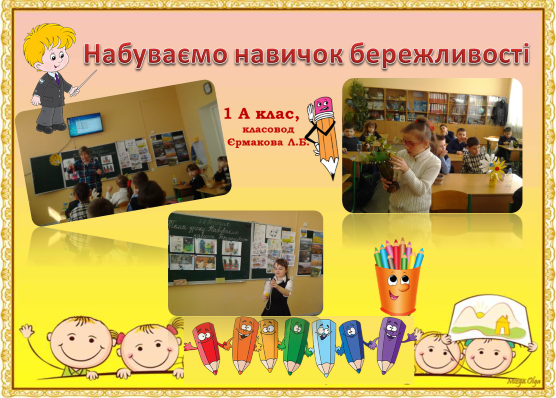 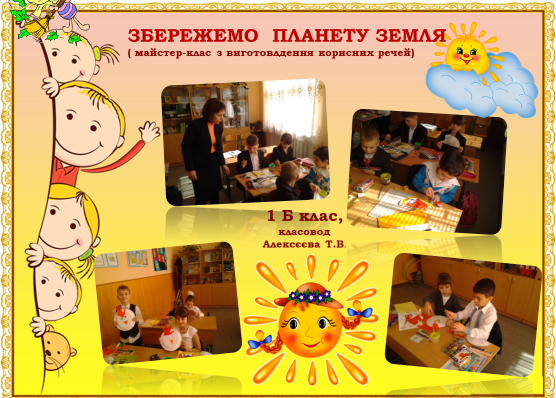 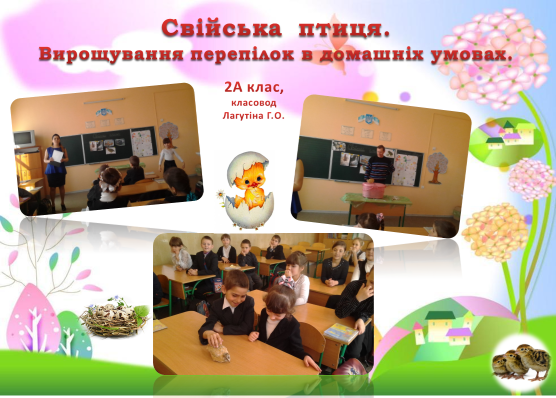 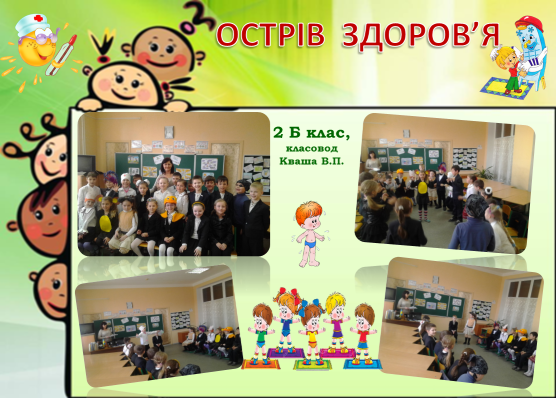 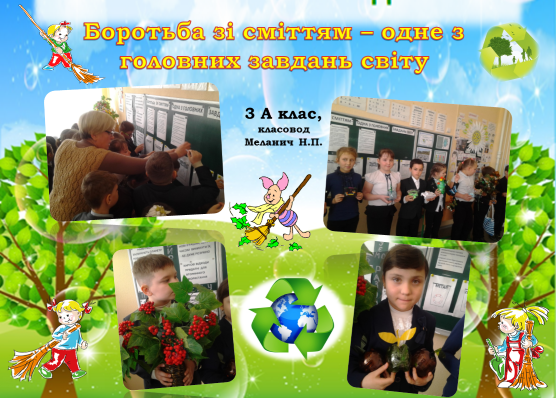 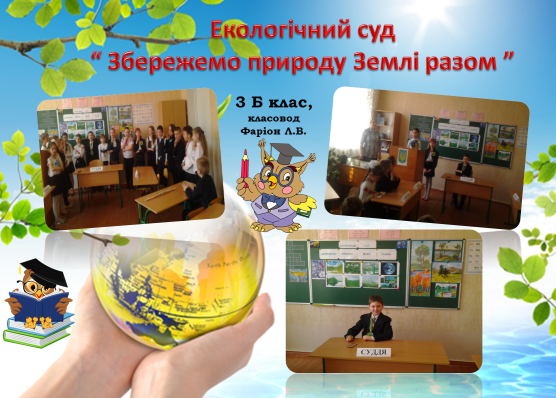 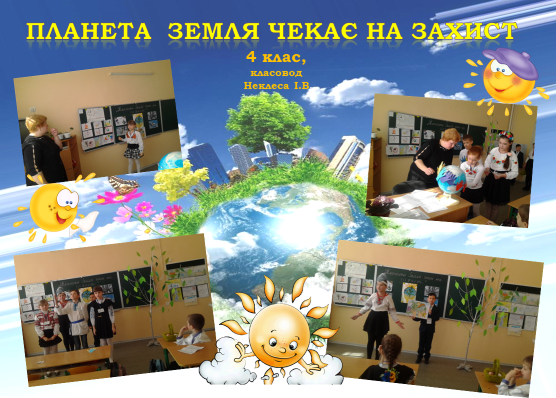 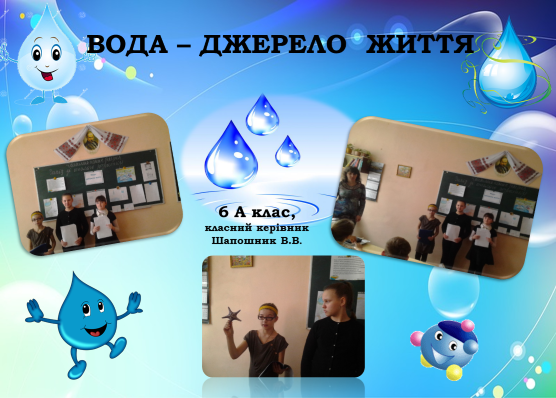 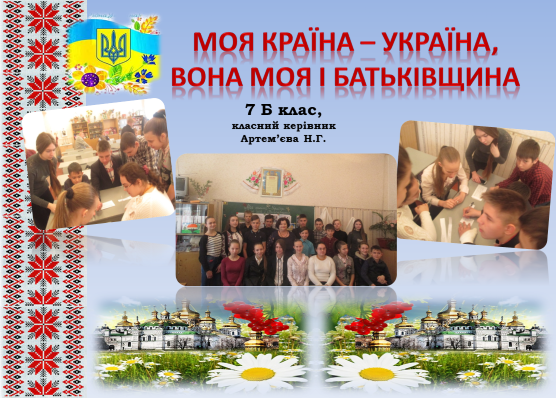 НАЦІОНАЛЬНО-ПАТРІОТИЧНЕ ВИХОВАННЯВиховання  – найбільш важлива і найбільш суперечлива сфера педагогічної діяльності на сучасному етапі. Завданням виховання є створення необхідних умов, за яких може розвинутися активний громадянин сучасного суспільства, що добре знає себе, вміє правильно використовувати власний потенціал, здатний створити ситуацію успіху, розробити й реалізувати власний життєвий проект.       Основною метою виховної діяльності є створення оптимального соціально-культурного мікроклімату в закладі, який би сприяв творчому саморозкриттю, саморозвитку, дозволяв би учням легко освоїтись у своєму виховному просторі, спонукав би їх до діяльності, яка б дозволяла їм вступати в реальні відносини з оточуючим світом.       Виховна робота в школі проводиться за такими орієнтирами:  ціннісне ставленнядо себе;ціннісне ставлення до сім'ї, родини, людей;ціннісне ставленняособистості до суспільства і держави;ціннісне ставлення до праці;ціннісне ставлення до природи;ціннісне ставлення до культури і мистецтва.      Пріорітетними були наступні напрямки виховної роботи: ціннісне ставлення особистості до сім’ї, родини, людей; цінісне ставлення особистості до суспільства і держави, виховання справжнього громадянина-патріота.В межах цих орієнтирів проводяться шкільні свята і виховні заходи.      У 2016-20167 навчальному році позакласна виховна робота проводилася згідно програми «Основні орієнтири виховання учнів 1-11 класів загальноосвітніх навчальних закладів, затверджених наказом Міністерства освіти і науки, молоді та спорту України від 31.10.2011 №1243», виховного плану та плану роботи педагога-організатора. Протягом року проводилися загальношкільні свята та заходи, тематичні лінійки, бесіди, рейди по відвідуванню школи учнями, дотримання санітарно-гігієнічних норм в класних кімнатах та зовнішньому вигляді учнів; засідання шкільного парламенту, участь у заходах та конкурсах, проведені міським парламентом дітей та департаментом  освіти та науки, молоді та спорту Дніпровської обласної державної адміністрації. Виховну роботу здійснювали на створення сприятливих умов для всебічного розвитку дітей, їх адаптації в соціумі, формування демократичного світогляду, ціннісних орієнтирів, засвоєння морально - етичних норм, сприйняття власної індивідуальності, впевненості в собі, на усвідомленому виборі саме здорового способу життя, через пропаганду духовних надбань українського народу, через заходи, спрямовані на виховання любові до рідної землі, на осмислення самовизначення  у виборі професії.       Були проведені такі загальношкільні свята, виставки,акції:1Свято Першого дзвоника;2 Свято олімпійського руху;3 Виставка «Україна – єдина країна»;4 Фотовиставка;5   Святкування Дня працівників освіти;6 Акція «16 днів проти насильства»;7 Виставка малюнків «Осінь» « Україна – єдина», «Весна», «Ми пам`ятаємо»;8  Конкурс знавців української мови;9 День захисника вітчизни та українського козацтва;10 Конкурс квіткових композицій «Щедрий козацький край»;11 Шкільний ярмарок;12 Акція «Серце до серця»;13  шкільний ярмарок;14 Свято «Святий Миколай»;15  Новорічні ранки;16 Загальношкільне свято до Дня Соборності України;17 Свято 8 березня;18 Свято до Дня Перемоги;19  День вишиванки;20  Свято останнього дзвоника.       Метою самоврядування є спільна колективна творча справа, яка об’єднує навколо себе максимальну кількість учасників, дає можливість кожному спробувати свої сили, розкрити здібності і можливості. Робота направлена саме в таке русло, робота учнів над проектами допомогла згуртувати учнів, сприяла самореалізації їх здібностей та організувала їх позашкільне життя. Лідери самоврядування взяли участь :Ø Конкурсі дитячої творчості “Знай і люби свій край”;Ø Лідерський конкурс «Maxima»Ø Конференції “Школа лідерів”;Ø «Лідер-фест» фестиваль лідерських проектівØ Формула успіхуØ Захід-вшанування пам'яті випускників шкіл району загиблих в зоні АТО.Ø Конкурсі «Пасхальні кольори»;Ø Екологічна агітбригада «Екотворчість».ØАкція «Діти-лідери – дітям»Ø «Відкрий для себе Україну»Крім цього, було прийнято участь у районих та обласних масових заходах:Участь у дні міста «Фітнес – штурм – марафон»Конкурс « Формула Успіху»Форум  ЄвроклубівКонкурс «Півгодинки на цікавинки»Конкурс «Відкрий для себе Україну»Акція «Хай ангели тебе оберігають»Виставка «Крок у майбутнє»Міський конкурс читців української поезіїКонкурс-огляд «Зоряне коло»Марафон «Естафета»Конкурс «Собори наших душ»Конкурс творчих робіт «Ми проти насилля»Конкурс «Знай і люби свій край»Футбольні змаганняКонкурс «Пасхальні кольори»Конкурс «Екотвочість»Фотоконкурс «Моя Україна»Святкування дня перемогиБлагодійна акція «Діти – дітям»Конкурс Найпростіші моделі суден,авіамоделейКонкурс творчих робіт «Здай кров заради життя»Конкурс творчих робіт «Наші права»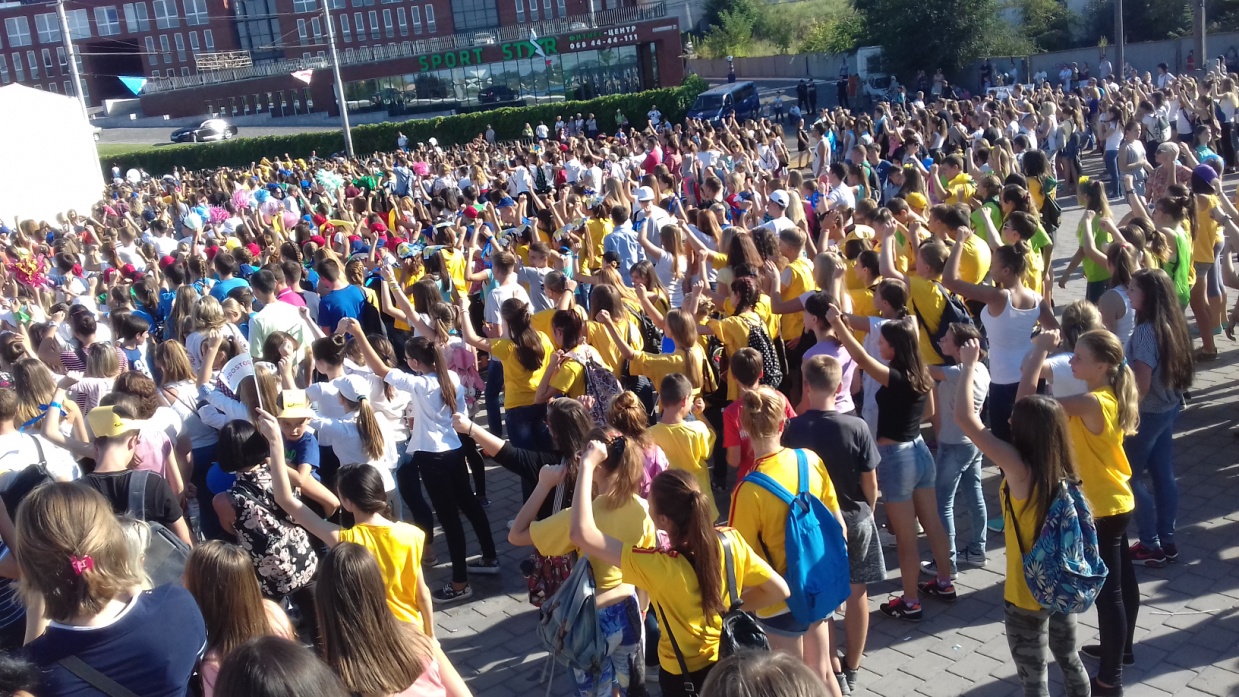 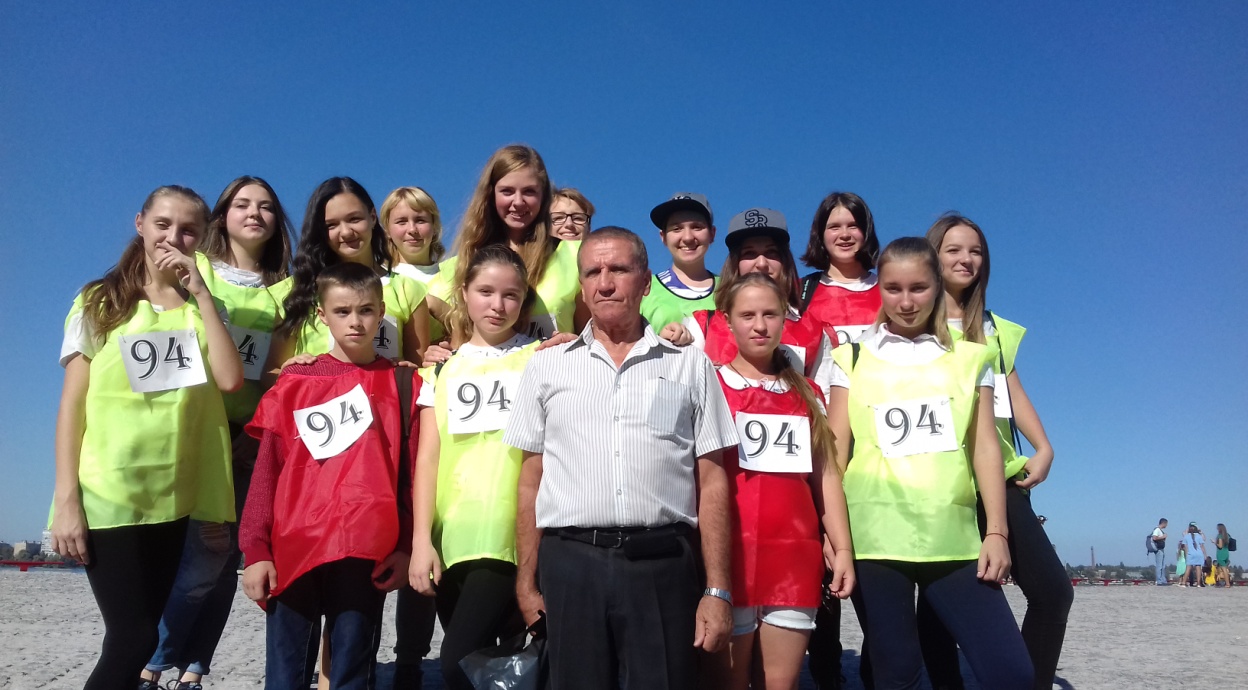 Фітнес – штурм                                           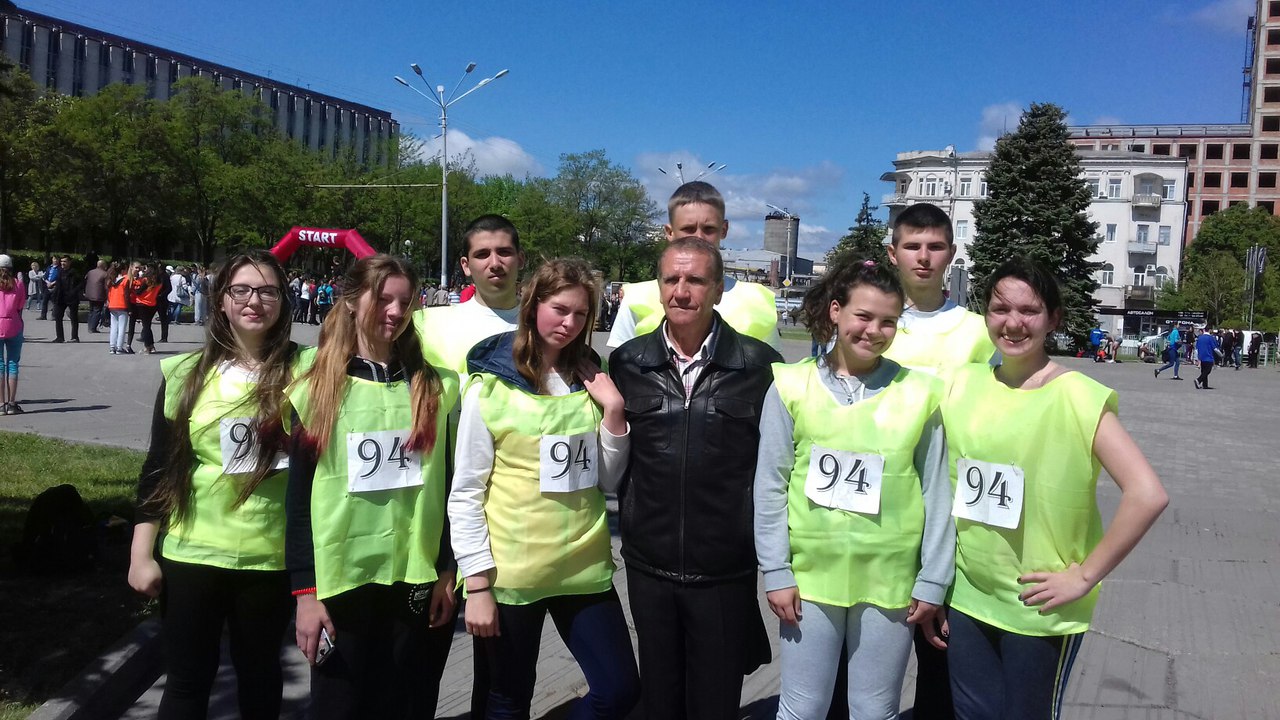         Естафета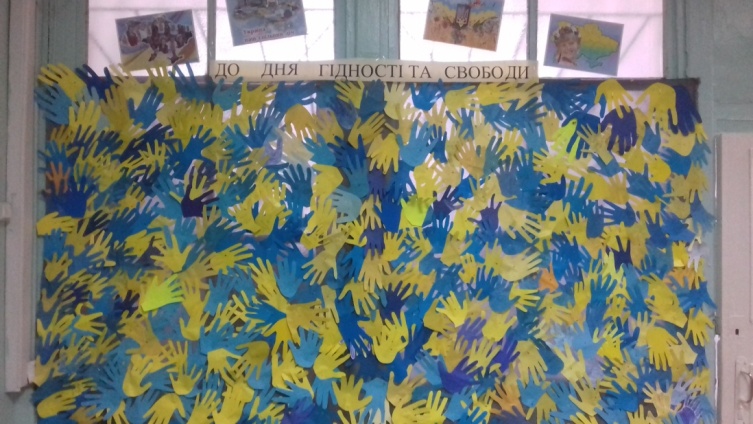 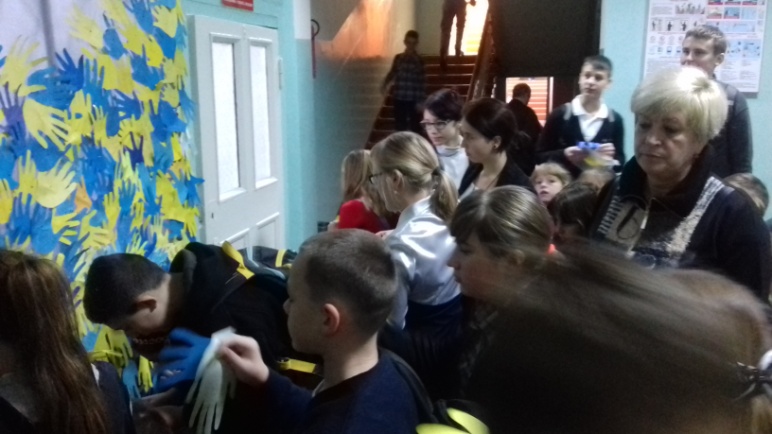            День Гідності та Свободи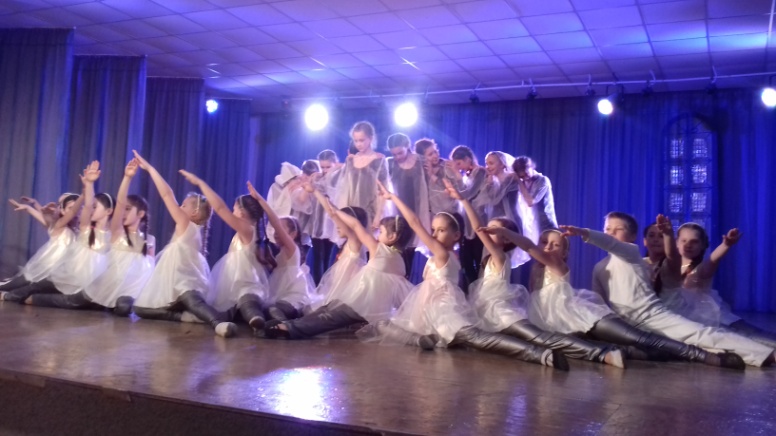 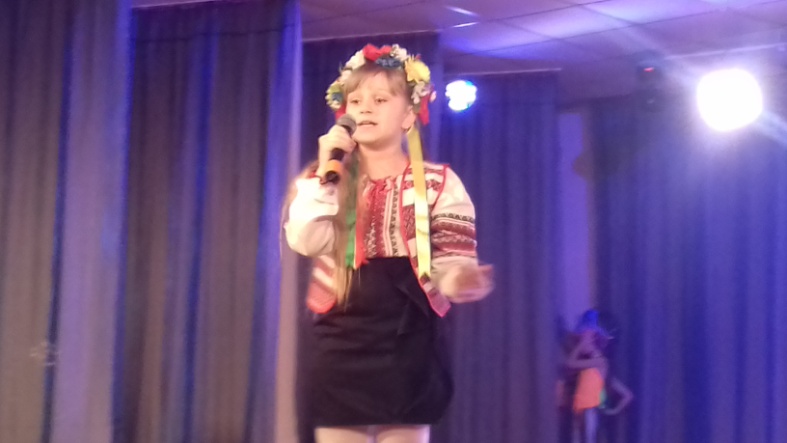 Веселковий передзвін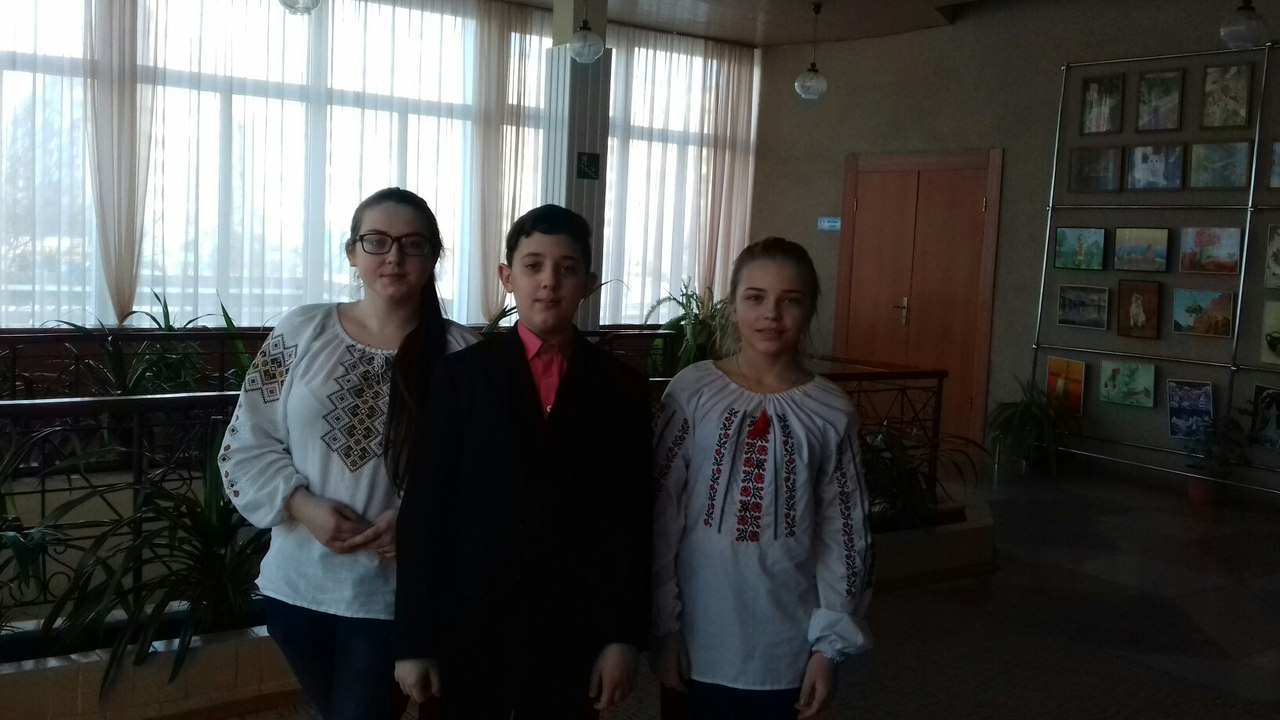 Конкурс читців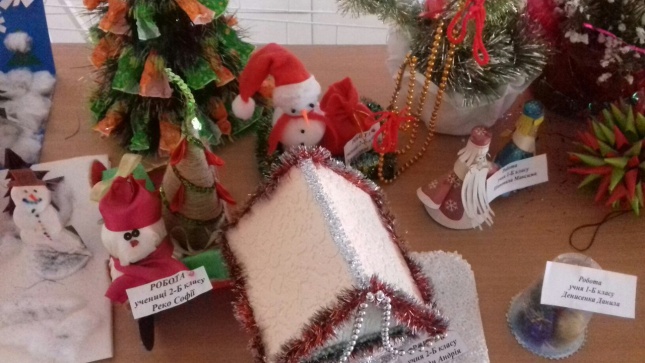 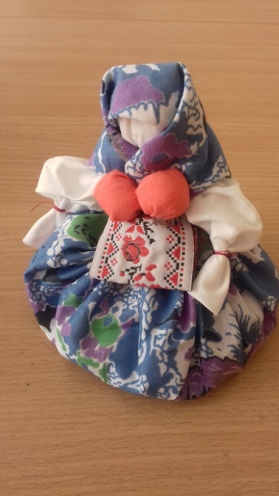 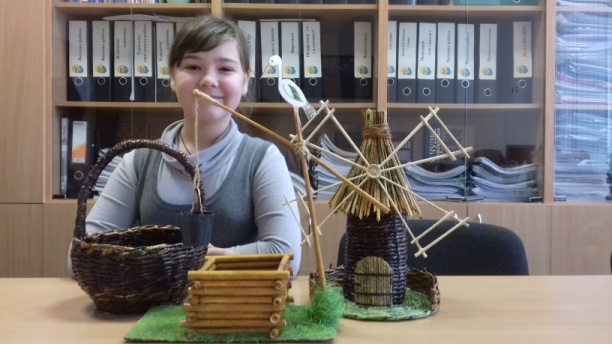     Виставки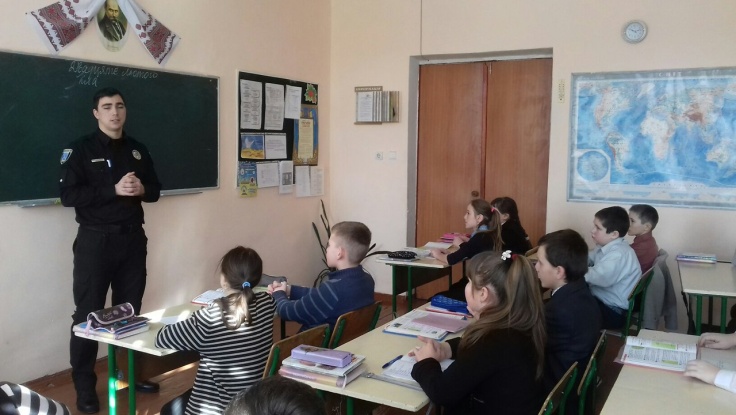 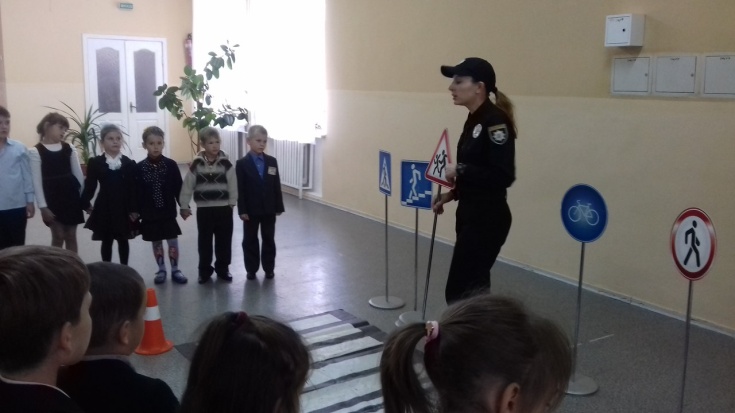 Уроки правил дорожнього руху від поліції.     Лекція про інтернет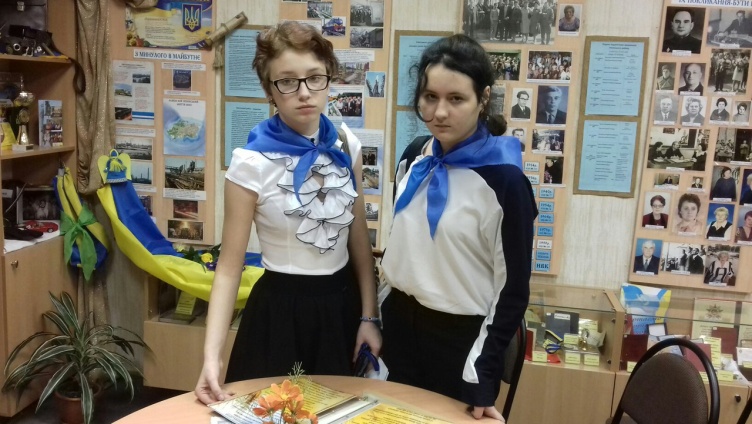 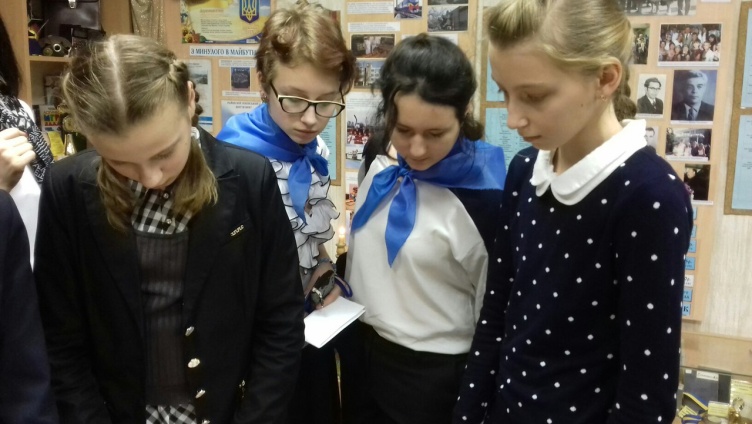 Захід-вшанування пам'яті випускників шкіл району загиблих в зоні АТО.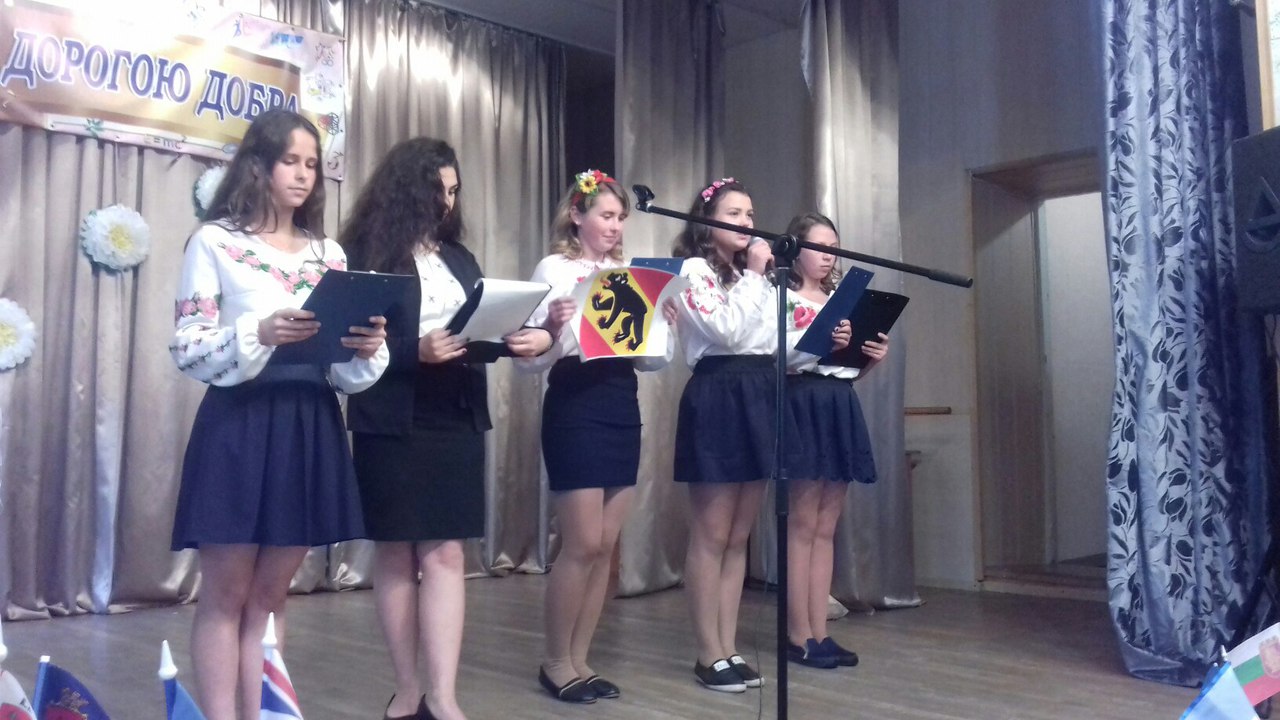 Виступ шкільного Євроклуба у форумі «Міста-побратими»Робота з обдарованими дітьмиКонкурс «Собори наших душ» Конкурс «Пасхальні кольори» Конкурс «Крок у майбутнє» Конкурс « Веселковий передзвін» «Собори наших душ»Конкурс читцівКонкурс-огляд «Зоряне коло»         Перспективні завдання на 2018– 2019 навчальний рік:1. Зосередження знань на формуванні самостійної і компетентної особистості, здатної виважено діяти в різноманітних життєвих ситуаціях.2. Різнобічний розвиток індивідуальності дитини на основі виявлення її задатків і здібностей, формування ціннісних орієнтацій, задоволення інтересів і потреб.3. Збереження і зміцнення морального, фізичного і психологічного здоров’я вихованців.4. Сприяння зростанню творчого духовного потенціалу особистості, розкриттю внутрішніх мотивів її самовдосконалення, розвитку здібностей на кожному з вікових етапів.5. Пошук, розвиток і підтримка здібних, обдарованих і талановитих вихованців.6. Виховання дитини як громадянина країни, національно свідомої, вільної, демократичної, життєво і соціально компетентної особистості, здатної здійснювати самостійний вибір.7. Формування здорового способу життя.8. Упровадження просвітницької діяльності, спрямованої на формування негативного ставлення до протиправних діянь (Тижні правових знань, ділові ігри, моделювання життєвих ситуацій, дискусії, робота в малих групах)8. Організація дозвілля вихованців, пошук нових його форм.9. Розвиток дитячого самоврядування як осередка самореалізації громадянського виховання, державно – громадського управління закладом.10.Основною метою у вихованні учнів буде формування громадянина, патріота, інтелектуально розвиненої, духовно і морально зрілої особистості, готової протистояти асоціальним впливам, вправлятися з особистими проблемами, творити себе і оточуючий світ.Критерії оцінюванняогляду куточків шкільних штабів національно-патріотичного виховання, 2017 рікРОБОТА УЧНІВСЬКОГО САМОВРЯДУВАННЯГоловною метою сучасної загальної освіти в Україні є виховання свідомого громадянина, формування життєво компетентної особистості, здатної до життєдіяльності в полікультурному соціумі. Згідно з основними викликами сьогодення, школи ХХІ століття – це передусім відкрита виховна система, спрямована на виховання дитини як суб’єкта особистісного життя й успіху, оволодіння учнем життєвою компетентністю. Враховуючи індиві дуальні особливості розвитку учнів, використовуючи основні орієнтири виховання, виховна робота з дітьми спрямована за напрямками:Ø формувати згуртований і працелюбнийколектив;Ø виховання свідомого ставлення до навчання, розвиток пізнавальної активності та культури розумової праці;Ø сприятиутвердженнюпринципівзагальнолюдськоїморалі;Ø формування національної свідомості і самосвідомості та глобальної проблеми екології;Ø виховувати вольові якості, вміння стримувати себе, прагнення бути кращим;Ø забезпечення повноцінного фізичного розвитку дітей, охорони та зміцнення їхнього здоров‘я;Ø посилення ролісім’ї у вихованні дітей, зміцнення її взаємодії з закладом;Ø розвиток колективної творчої діяльності школярів.1. Ціннісне ставлення особистості до суспільства і державиВиховним досягненням цього напрямку є формування і усвідомлення єдності власної долі з долею Батьківщини: почуття любові до рідного краю, Батьківщини, народу, українських законів, активної життєвої позиції щодо негативних проявів у соціумі, правил та норм поведінки, соціальноважливих для суспільства, почуття патріотизму, національної свідомості, розвиненої правосвідомості, культури міжетнічних. У зв’язку з цим проведено виховні заходи: Ø виставка ,,Україна – єдина країна”.Ø "День Соборності України",Ø День вишиванкиØ Акція «16 днів проти насильства»2. Ціннісне ставлення до сім‘ї, родини, людей. Виховним досягненням цього напрямку є знання та розуміння особистих, родинних, громадянських, національних та загальнолюдських цінностей, уміння співпрацювати з іншими, працювати в групі та колективі, уміння прощати та просити пробачення ,єдність моральної свідомості та поведінки, слова та діла, значимості інтеграції національних та загальнолюдських цінностей. У зв’язку з цимнайцікавіше проведено: Ø Благодійнаакція «Серце до серця". Ø Свято «Покрова». Ø «День вчителя»Ø Новорічне свято.Ø Новорічно-різдвянавиставка . Ø Шкільний ярмарок «Діти – дітям»3. Ціннісне ставлення до природиВиховним досягненням цього напрямку є усвідомлення себе як невід’ємної частини природи, взаємовідносин людини та природи, бережливого ставлення до природи, пізнавального інтересу, екосистемного підходу до розв’язання екологічних проблем, стратегій і технологій їх вирішення в інтересах екологозбалансованого розвитку суспільства. У зв’язку з цим проведено заходи:Ø Виставка виробіві з природного матеріалу та осінніх квітів  «Знай і люби свій край».Ø Година пам’яті про аварію на ЧАЕС  «Чорнобильський слід…»4. Ціннісне ставлення до праціВиховним досягненням цього напрямку є сформованість понять та уявлень про важливість праці в житті людини: уявлення про типи професій, значимість суспільно-корисної праці, навичок самообслуговування, ведення домашнього господарства, позитивно-емоційного ставлення до праці як до форми буття і способу самореалізації особистості. За напрямком було проведено:Ø Ярмарок «Дари Осені».Ø Конкурс новорічних композицій, іграшок.Ø Рейд-перевірка бережливого ставлення до шкільного майна.Ø Виставка дитячих робіт з трудового навчання5. Ціннісне ставлення до культури і мистецтваВиховним досягненням цього напрямку є формування естетичних почуттів, уявлень і знань про прекрасне в житті і мистецтві: пізнавальльного інтересу до мистецтв, їхвзаємодії та взаємозв’язку, здатності цілеспрямовано сприймати , відчувати, правильно розуміти мистецтво, здатності до активної перетворювальної діяльності з внесенням елементів краси в усі сфери життя людини. На протязі року було проведено:Ø Виставка декоративно-ужитковогомистецтва «Знай і люби свійрідний край». Ø «День вишиванки» Ø Виставка дитячих малюнків6. Ціннісне ставлення до себе Виховними досягненнями цього напрямку є усвідомлення цінності власного життя і збереження здоров’я (фізичного, соціального, духовного, психічного, культурного); прагнення бути фізично здоровою людиною; уміння орієнтуватися та адаптовуватися у складних життєвих ситуаціях, розв’язувати конфлікти на основі принципів толерантності. У зв’язку з цимбуло проведено заходи:Ø Олімпійський рух!.Ø Агітбригада "Молодь обираєздоров‘я".Ø Флеш –мобØ Спортивні змагання Ø Відкриття спортивного та ігрового майданчиківКрім цього, було прийнято участь у районних та обласних масових заходах:Ø конкурсі дитячої творчості “Знай і люби свій край”;Ø «Лідер фест» фестиваль лідерських проектівØ лідерський конкурс «Maxima»Ø конференції “Мій рідний край – моя земля”;Ø формула успіхуØ Конкурсі «Пасхальні кольори»;Ø екологічна агітбригада.Ø акція «Діти-лідери – дітям»Ø «Відкрий для себе Україну»Ø Естафета до Дня Пам`ятіØ День ЄвропиВажливим аргументом самоврядування дитини є учнівське самоврядування, яке є універсальною формою організаторської діяльності, яку можна вважати способом організації життя шкільного колективу та чинником творчої самореалізації особистості. У школі учнівське самоврядування є важливою частиною демократичних процесів, які відбуваються як у школі, так і у суспільстві в цілому. Воно сприяє згуртуванню шкільного колективу, розвитку громадської думки, процесу соціалізації особистості, ефективному входженню в доросле життя. Діти стають не спостерігачами життя, а його учасниками. Через шкільне самоврядування відбувається підготовка майбутніх активних громадян держави. Учнівське самоврядування здійснюється через роботу дитячої організації „Єдність” і її керівного Законодавчого органу – виконавчий орган, яка має на меті виховання творчої, соціально активної особистості, здатної до саморозвитку й самореалізації. Таким чином, ми розглядаємо шкільне самоврядування як режим протікання спільного і самостійного життя, в якому кожен учень може визначити своє місце і реалізувати свої здібності та можливості. Принципом роботи є гасло: «Самі вирішили, самі зробили, самі відповідаємо». Вся робота учнівського самоврядування спланована на рік, але учні мають право вносити до плану необхіднікорективи, змінювати напрямки роботи. Протягом навчального року булопроведено ряд традиційних загальношкільних свят:Ø Свято ЗнаньØ День учителя ØСвято МиколаяØ Олімпійське святоØ ПокроваØ Новорічне святоØ 8 березняØ день перемогиØ Свято останнього дзвоникаУ новому 2016 – 2017 навчальному році учнівське самоврядування працюватиме за таким же принципом і над вирішенням наступних проблем:Ø удосконалення роботи учнівського самоврядування;Ø підвищення рівня навчальних досягнень учнів;Ø вироблення культури поведінки, законослухняності у школярів;Ø вироблення в учнівгосподарності, бережливогоставлення до шкільного майна.ПОПУЛЯРИЗАЦІЯ КНИГИ ТА ЧИТАННЯ		Виконуючи триєдину функцію: інформативну, просвітницьку, духовну, - бібліотека школи проводила певну роботу.		Згідно з навчальними програмами учні школи отримали комплекти підручників. Бібліотека забезпечує учнів не тільки програмовою літературою для позакласного читання, а також літературою для тематичних переглядів, рефератів, доповідей. Робота шкільної бібліотеки була спрямована на організацію розвиваючого і культурного дозвілля учнів, вивчення читацьких інтересів дітей та вчителів. Особливу увагу звертали на культуру поведінки, культуру мовлення, спілкування. З цією метою в школі проводилася активна індивідуальна робота в формі бесід-діалогів, складалися індивідуальні плани читання. По класах проводилося анкетування учнів з метою виявлення читацьких інтересів. Виявлені групи читачів, які потребують особливої уваги.		У бібліотеці оформлені тематичні художньо-ілюстративні виставки. Бібліотека брала участь у традиційних шкільних святах.		Основний бібліотечний фонд складає 28613 примірниківз них :  підручників  -  8875 примірників             художньої літератури  - 19738 примірників.Читацька активність учнів достатнього рівня. Бібліотекар брала  участь у Всеукраїнському місячнику шкільних бібліотек «Виховуємо громадянина – патріота  України».  Під час місячника  з учнями початкових класів проведено віртуальну мандрівку « Мій рідний край – моя земля», з учнями 5-6 класів проведено літературна композиція «Україна – єдина країна». На свято запросили випускника школи, учасника АТО Коваленка Руслана Вікторовича, з учнями старшої школи проведена зустріч з учасниками АТО « Захисники Вітчизни у моїй родині» та інші виховні заходи.	Вчасно проводиться замовлення на підручники та формування бібліотечних фондів художньої літератури, відповідно до державних вимог проводиться систематична робота по збереженню, зміцненню та розширенню книжкового фонду, формуванню ядра фонду, основу якого склала українська книга.ФІНАНСОВО-ГОСПОДАРСЬКА  ДІЯЛЬНІСТЬ* Школа, окрема газова котельня підготовлені до експлуатації в осінньо-зимовий період;* проведено  Інтернет у кабінети: англійської мови, краєзнавства, зарубіжної літератури та кабінет психолога;* департаментом гуманітарної політики реалізована частина програми інформатизації. * організована wi -fi – зона в добудові школи, класі інформатики;* збудований спортивний майданчик: баскетбольна та волейбольна площадки (за підтримки депутата Верховної ради України І.І.Куліченка);* обладнано кабінет початкових класів інтерактивною дошкою та двома комп’ютерами;* обладнаний дитячий спортивний майданчик ( за підтримки  голови Новокодацької районної у м. Дніпрі ради Денисенка О.О.);* перевірено та перезаряджено 20 вогнегасників, повірені всі прилади обліку та вимірювання;* замінено  частину труби теплотраси;* порушено клопотання про придбання меблів для кабінетів початкової школи, «Дошколятко»;* виконані роботи по прочистці прямоточної ділянки каналізації, резервуарів каналізаційної насосної станції;* надана батьківська допомога у розмірі  35305грн.Використання добровільної батьківської допомоги у 2016-2017 навчальному роціПротоколконференції педагогічного колективу,батьківського комітету, батьків та громадськості07 червня   2017 р.		                                  КЗО «СЗШ № 94» ДМР Новокодацького районум. Дніпра Голова – Баліцький М.М.Секретар – Гончаренко Н.М.Присутні: педагогічний комітет, батьківська громадськістьПорядок денний:	1. Звіт директора школи Кирпаня Ю.М. «Про основні напрямки і підсумки діяльності школи протягом 2016- 2017 навчального року».Слухали: Звіт директора школи Кирпаня Ю.М.  «Про основні напрямки і підсумки діяльності школи протягом 2016-2017 навчального року». Виступили: 1. Крамна В.В., заступник директора з НВР, яка доповіла про якість знань учнів, результати ДПА за 2016-2017 навчальний рік”.	В обговоренні взяли участь: вчитель української мови та літератури Євдокимова Н.П., вчитель математики Носатенко Л.М.	2. Заступник директора з ВР Таран Є.В. з аналізом виховної роботи.3. Голова батьківського комітету Баліцький М.М. доповідав про використання благодійних внесків на господарські потреби навчального закладу в 2016-2017 навчальному році.Ухвалили: За підсумками голосування педагогічний колектив школи, батьківська громадськість визначає роботу директора школи задовільною.Голова    							Баліцький М.М.Секретар							Гончаренко Н.М.Протокол № 1засідання розрахункової комісіїза підсумками таємного голосування07 червня  2017 р.		                                 КЗО «СЗШ № 94» ДМР 								Новокодацького району								м. ДніпраПрисутні:Крамна В.В – заступник директора з НВР;Таран Є.В. – заступник директора з ВР;Баліцький М.М.. – член ради школи, голова батьківського комітету.Слухали: Про вибори голови розрахункової комісії.Ухвалили: Обрати головою розрахункової комісії за підсумками таємного голосування Крамну В.В.Підписи членів розрахункової комісії:Голова розрахункової комісії  __________________	Крамна В.В.Члени розрахункової комісії:  __________________     Таран Є.В.					 __________________	Баліцький М.М.					 __________________	Хританько Л.В.Протокол № 2засідання розрахункової комісії07 червня  2017 р.		                                 КЗО «СЗШ № 94» ДМР 								Новокодацького району								м. ДніпраСлухали: Про підсумки таємного голосування за підсумками роботи розрахункової комісії.У голосування брали участь  125 членів конференції.Бюлетенів усього – 125  ; страчених - -----.вибори голови розрахункової комісії.Ухвалили: 	за підсумками таємного голосування:* голосів „за” – 123;* голосів „проти” - 2.Голова розрахункової комісії  __________________	Крамна В.В.Члени розрахункової комісії:  __________________	Таран Є.В.					 __________________	Барабаш Л.І.					 __________________	Хританько Л.В.1Освітній рівень:ЗНЗ1     з вищою освітою271     з незакінченою вищою(бакалавр)21     з середньою спеціальною     (молодший спеціаліст)32Кваліфікаційний рівень:-Вища освіта    вища категорія18Вища освіта    1 категорія 2Вища освіта    2 категорія-Вища освіта    спеціаліст12Вища освіта    вчитель - методист7Вища освіта    старший вчитель83Сумісники -4Пенсіонери105Стаж роботи-5    до 3-х років35    3 – 10 років75   10 – 20 років65    понад 20 років1612.Директори112.Навантаження 4,5год.12.Стаж керівної роботи12.       понад 10 років113.Заступники директорів213.      1 ставка113.      0,75 ставки13.      0,5 ставки113.      0,25 ставки13.Освіта вища педагогічна213.Навантаження9год.13.Стаж керівної роботи13.       понад 10 років2КласК-сть учнівМова навчанняІноземна моваДруга іноземна моваОсобливості НВП, профільність, допрофільність, поглиблене вивчення предметів1А30українськаанглійська1Б30українськаанглійська1                 2кл.602 А                 30українськаанглійська2Б30українськаанглійська2                2кл.603 А27українськаанглійська3Б 29українськаанглійська3                 2кл.564 А              32українськаанглійська4Б (інклюзія)32українськаанглійська4                2кл.641-4              8кл.2405	36українськанімецькаросійська5                  1кл.366 А     29українськанімецькаросійська6Б                 29українськанімецькаросійська6кл.            2кл.587А     (інклюзія)       22українськанімецькаросійська7Б22українськанімецькаросійська7                 2кл.448 А 32українськанімецькаДопрофільність:математика, хімія8 Б23українськанімецькаДопрофільність:математика, хімія8               2кл.559 кл.          1кл.36українськанімецькаДопрофільність:математика, хімія5-9              8кл.22910               1кл.30українськанімецька,англійськапрофільність:    технологічний11              1кл.33українськанімецька,англійськапрофільність:    технологічний10-11         2кл.631-11           18кл.532ГПД30«Дошколятко»20Додаток 2Інформація про стан організації пільгового харчування учнів комунального закладу освіти "Середня загальноосвітня школа № 94" Дніпропетровської міської ради за 2017 рікІнформація про стан організації пільгового харчування учнів комунального закладу освіти "Середня загальноосвітня школа № 94" Дніпропетровської міської ради за 2017 рікІнформація про стан організації пільгового харчування учнів комунального закладу освіти "Середня загальноосвітня школа № 94" Дніпропетровської міської ради за 2017 рікІнформація про стан організації пільгового харчування учнів комунального закладу освіти "Середня загальноосвітня школа № 94" Дніпропетровської міської ради за 2017 рікІнформація про стан організації пільгового харчування учнів комунального закладу освіти "Середня загальноосвітня школа № 94" Дніпропетровської міської ради за 2017 рікІнформація про стан організації пільгового харчування учнів комунального закладу освіти "Середня загальноосвітня школа № 94" Дніпропетровської міської ради за 2017 рікІнформація про стан організації пільгового харчування учнів комунального закладу освіти "Середня загальноосвітня школа № 94" Дніпропетровської міської ради за 2017 рікІнформація про стан організації пільгового харчування учнів комунального закладу освіти "Середня загальноосвітня школа № 94" Дніпропетровської міської ради за 2017 рікЗакладЗакладЗакладЗаклад№ № № ВсьогоКонтингент учнів, які перебувають на обліку у ЗНЗКонтингент учнів, які перебувають на обліку у ЗНЗЗагальна чисельність дітей, потерпілих внаслідок аварії на ЧАЕСЗагальна чисельність дітей, потерпілих внаслідок аварії на ЧАЕС1Контингент учнів, які перебувають на обліку у ЗНЗКонтингент учнів, які перебувають на обліку у ЗНЗз них: учні 1-4 кл.з них: учні 1-4 кл.1Контингент учнів, які перебувають на обліку у ЗНЗКонтингент учнів, які перебувають на обліку у ЗНЗЗагальна чисельність дітей-сиріт та дітей, позбавлених батьківського піклуванняЗагальна чисельність дітей-сиріт та дітей, позбавлених батьківського піклування7Контингент учнів, які перебувають на обліку у ЗНЗКонтингент учнів, які перебувають на обліку у ЗНЗз них: учні 1-4 кл.з них: учні 1-4 кл.4Контингент учнів, які перебувають на обліку у ЗНЗКонтингент учнів, які перебувають на обліку у ЗНЗЗагальна чисельність дітей з малозабезпечених сімейЗагальна чисельність дітей з малозабезпечених сімей5Контингент учнів, які перебувають на обліку у ЗНЗКонтингент учнів, які перебувають на обліку у ЗНЗз них: учні 1-4 кл.з них: учні 1-4 кл.3Контингент учнів, які перебувають на обліку у ЗНЗКонтингент учнів, які перебувають на обліку у ЗНЗЗагальна чисельність дітей з багатодітних сімейЗагальна чисельність дітей з багатодітних сімей68Контингент учнів, які перебувають на обліку у ЗНЗКонтингент учнів, які перебувають на обліку у ЗНЗз них: учні 1-4 кл.з них: учні 1-4 кл.36Контингент учнів, які перебувають на обліку у ЗНЗКонтингент учнів, які перебувають на обліку у ЗНЗЗагальна чисельність дітей-інвалідівЗагальна чисельність дітей-інвалідів11Контингент учнів, які перебувають на обліку у ЗНЗКонтингент учнів, які перебувають на обліку у ЗНЗз них: учні 1-4 кл.з них: учні 1-4 кл.4Контингент учнів, які перебувають на обліку у ЗНЗКонтингент учнів, які перебувають на обліку у ЗНЗЗагальна чисельність дітей, батьки яких є учасниками АТОЗагальна чисельність дітей, батьки яких є учасниками АТО19Контингент учнів, які перебувають на обліку у ЗНЗКонтингент учнів, які перебувають на обліку у ЗНЗз них: учні 1-4 кл.з них: учні 1-4 кл.13Контингент учнів, які перебувають на обліку у ЗНЗКонтингент учнів, які перебувають на обліку у ЗНЗЗагальна кількість учнів пільгових категорій, які перебувають на облікуЗагальна кількість учнів пільгових категорій, які перебувають на обліку000111Контингент учнів, які перебувають на обліку у ЗНЗКонтингент учнів, які перебувають на обліку у ЗНЗз них: учні 1-4 кл.з них: учні 1-4 кл.00060Охоплено безоплатним харчуваннямОхоплено безоплатним харчуваннямДіти, потерпілі внаслідок аварії на ЧАЕСДіти, потерпілі внаслідок аварії на ЧАЕС1Охоплено безоплатним харчуваннямОхоплено безоплатним харчуванням%%##################100,0%Охоплено безоплатним харчуваннямОхоплено безоплатним харчуваннямз них: учні 1-4 кл.з них: учні 1-4 кл.1Охоплено безоплатним харчуваннямОхоплено безоплатним харчуваннямДіти-сироти та діти, позбавлені батьківського піклуванняДіти-сироти та діти, позбавлені батьківського піклування7Охоплено безоплатним харчуваннямОхоплено безоплатним харчуванням%%##################100,0%Охоплено безоплатним харчуваннямОхоплено безоплатним харчуваннямз них: учні 1-4 кл.з них: учні 1-4 кл.4Охоплено безоплатним харчуваннямОхоплено безоплатним харчуваннямДіти з малозабезпечених сімейДіти з малозабезпечених сімей5Охоплено безоплатним харчуваннямОхоплено безоплатним харчуванням%%##################100,0%Охоплено безоплатним харчуваннямОхоплено безоплатним харчуваннямз них: учні 1-4 кл.з них: учні 1-4 кл.3Охоплено безоплатним харчуваннямОхоплено безоплатним харчуваннямДіти з багатодітних сімейДіти з багатодітних сімей68Охоплено безоплатним харчуваннямОхоплено безоплатним харчуванням%%##################100,0%Охоплено безоплатним харчуваннямОхоплено безоплатним харчуваннямз них: учні 1-4 кл.з них: учні 1-4 кл.36Охоплено безоплатним харчуваннямОхоплено безоплатним харчуваннямДіти-інвалідиДіти-інваліди11Охоплено безоплатним харчуваннямОхоплено безоплатним харчуванням%%##################100,0%Охоплено безоплатним харчуваннямОхоплено безоплатним харчуваннямз них: учні 1-4 кл.з них: учні 1-4 кл.4Охоплено безоплатним харчуваннямОхоплено безоплатним харчуваннямДіти, батьки яких є учасниками АТОДіти, батьки яких є учасниками АТО19Охоплено безоплатним харчуваннямОхоплено безоплатним харчуванням%%##################100,0%Охоплено безоплатним харчуваннямОхоплено безоплатним харчуваннямз них: учні 1-4 кл.з них: учні 1-4 кл.13Харчування в ГПДХарчування в ГПДЧисельність учнів, які відвідують групу продовженого дняЧисельність учнів, які відвідують групу продовженого дня20Харчування в ГПДХарчування в ГПДз них: організовано харчуванняз них: організовано харчування20Харчування в ГПДХарчування в ГПД%%##################100,0%Харчування в ГПДХарчування в ГПДЧисельність учнів забезпечені безоплатним харчуванняЧисельність учнів забезпечені безоплатним харчування1Харчування в ГПДХарчування в ГПДз них: звільнені від оплати 100%з них: звільнені від оплати 100%1Харчування в ГПДХарчування в ГПДзвільнені від оплати на 50%звільнені від оплати на 50%0Харчування в ГПДХарчування в ГПД%%##################5,0%Харчування в ГПДХарчування в ГПДу тому числі з числа дітей, батьки яких є учасниками АТОу тому числі з числа дітей, батьки яких є учасниками АТО0Харчування в ГПДХарчування в ГПДз них: звільнені від оплати 100%з них: звільнені від оплати 100%0Харчування в ГПДХарчування в ГПДзвільнені від оплати на 50%звільнені від оплати на 50%0Інформація про вартість харчування та виконання норм харчування учнів комунального закладу освіти "Середня загальноосвітня школа № 94 "Дніпровської міської ради за 2017 рікІнформація про вартість харчування та виконання норм харчування учнів комунального закладу освіти "Середня загальноосвітня школа № 94 "Дніпровської міської ради за 2017 рікІнформація про вартість харчування та виконання норм харчування учнів комунального закладу освіти "Середня загальноосвітня школа № 94 "Дніпровської міської ради за 2017 рікІнформація про вартість харчування та виконання норм харчування учнів комунального закладу освіти "Середня загальноосвітня школа № 94 "Дніпровської міської ради за 2017 рікІнформація про вартість харчування та виконання норм харчування учнів комунального закладу освіти "Середня загальноосвітня школа № 94 "Дніпровської міської ради за 2017 рікІнформація про вартість харчування та виконання норм харчування учнів комунального закладу освіти "Середня загальноосвітня школа № 94 "Дніпровської міської ради за 2017 рікІнформація про вартість харчування та виконання норм харчування учнів комунального закладу освіти "Середня загальноосвітня школа № 94 "Дніпровської міської ради за 2017 рікІнформація про вартість харчування та виконання норм харчування учнів комунального закладу освіти "Середня загальноосвітня школа № 94 "Дніпровської міської ради за 2017 рікІнформація про вартість харчування та виконання норм харчування учнів комунального закладу освіти "Середня загальноосвітня школа № 94 "Дніпровської міської ради за 2017 рікІнформація про вартість харчування та виконання норм харчування учнів комунального закладу освіти "Середня загальноосвітня школа № 94 "Дніпровської міської ради за 2017 рікПоказникПоказникПоказникДенна вартість харчування, грнДенна вартість харчування, грнВартість харчуванняВартість харчування учнів відповідно до орієнтованого двотижневого менюВартість харчування учнів відповідно до орієнтованого двотижневого менюВартість харчування учнів відповідно до орієнтованого двотижневого менюВартість харчування учнів відповідно до орієнтованого двотижневого менюВартість харчуванняВартість гарячого харчування учнів 1-4 класівВартість гарячого харчування учнів 1-4 класів12 грн. 11 коп.12 грн. 11 коп.Вартість харчуванняза рахунок бюджетуза рахунок бюджету12 грн. 11 коп.12 грн. 11 коп.Вартість харчуванняза рахунок батьківських внесківза рахунок батьківських внесків00Вартість харчуванняВартість харчування в ГПДВартість харчування в ГПД12 грн.08 коп.12 грн.08 коп.Вартість харчуванняВартість гарячого харчування учнів пільгових категорійВартість гарячого харчування учнів пільгових категорій14.5214.52Вартість харчуванняВартість харчування дітей, потерпілих внаслідок аварії на ЧАЕСВартість харчування дітей, потерпілих внаслідок аварії на ЧАЕС14.5214.52Вартість харчуванняСередня вартість харчування учнів 1-11 класівСередня вартість харчування учнів 1-11 класів13.8013.80Вартість харчуванняСередня вартість буфетної продукції учнів 1-11 класівСередня вартість буфетної продукції учнів 1-11 класів6.006.00Виконання харчуванняНайменування продуктуНайменування продуктуНорма на один день, грамівНорма на один день, грамівДенна вартість харчування учнів 1-4 класів, грнВиконання натуральних норм, %Виконання натуральних норм, %Виконання натуральних норм, %Виконання норм по бюджету, %Виконання харчуванняхліб житній, пшеничнийхліб житній, пшеничний90900,86100100100100Виконання харчуванняборошно пшеничнеборошно пшеничне10100,69100100100100Виконання харчуваннякрупи, бобові, макаронні виробикрупи, бобові, макаронні вироби32320,74100100100100Виконання харчуванняцукорцукор35350,25100100100100Виконання харчуваннямасло вершковемасло вершкове20200,7100100100100Виконання харчуванняоліяолія880,27100100100100Виконання харчуваннякартоплякартопля1801800,88100100100100Виконання харчуванняовочі різніовочі різні2102100,84100100100100Виконання харчуванняфрукти, сокифрукти, соки50501,2100100100100Виконання харчуванняфрукти сушеніфрукти сушені10100100100100100Виконання харчуванняяйця, штукяйця, штук0,250,250,15100100100100Виконання харчуваннямолоко та кисломолочні продуктимолоко та кисломолочні продукти18180,35100100100100Виконання харчуваннясир кисломолочнийсир кисломолочний16160,65100100100100Виконання харчуваннясметанасметана10100,19100100100100Виконання харчуванням'ясо, птиця, м'ясопродуктим'ясо, птиця, м'ясопродукти80802100100100100Виконання харчуванняриба та рибопродукти риба та рибопродукти 30301,65100100100100Виконання харчуваннячайчай0,10,10,15100100100100Виконання харчуванняінші продукти (дріжжі, томатна паста, спеції тощо)інші продукти (дріжжі, томатна паста, спеції тощо)110,1100100100100КласПІ учняКонкурс Результат 1АЛупан  Дмитро «Соняшник»«Колосок»Сертифікат,участь, колосок, золотий1АЛеванюк Роксолана«Соняшник»Сертифікат1АСергійчук Карина«Колосок »участь, колосок, золотий1БДенисенко Данило«Соняшник»Диплом1БКотенко Єгор«Соняшник»Диплом1БШаповал Максим«Колосок»участь, колосок, золотий1ББерезін Олександр«Колосок»участь, колосок, золотийКласПІ учняКонкурс Результат 2АРозумкова Дар’я«Соняшник»диплом2АГаврашенко Аліна«Соняшник»«Кенгуру»сертифікат,сертифікат2АСупрун Дар’я«Кенгуру»участь, сертифікат2АКорчагіна Лідія«Кенгуру»«Патріот»участь, сертифікатсертифікат2АТонконог Євгенія«Колосок»Колосок,срібний2АФедоренко Вероніка«Колосок»«Кенгуру»Колосок,золотийсертифікат2АЖивуров Єгор«Патріот»сертифікат2БМірошніченко Надія«Соняшник»«Патріот»сертифікат,сертифікат2БКоваль Владислав«Соняшник»«Патріот»«Кенгуру»диплом,сертифікатдобрий результат2БРуцький Ярослав «Кенгуру»добрий результат2БЯкушев Кирило«Колосок»Колосок,золотий2ББрова Герман«Колосок»Колосок,золотий2БПритула Олексій«Кенгуру»сертифікат2БГриневич Дар’я«Кенгуру»сертифікатКласПІ учняКонкурс Результат 3АПавлова Вероніка«Соняшник»«Кенгуру»«Патріот»«Колосок»ДипломДобрий результатСертифікат Колосок,золотий3АКоваленко Ольга«Соняшник»Сертифікат с3АРижак Денис «Кенгуру»Добрий результат3АЮдінков Єгор«Колосок»Колосок,золотий3АСолодовник Катерина« Сова»«Кенгуру»Диплом І ступеняСертифікат 3АНіколенко Валерія«СССова»Диплом ІІІ ступеня3ААндросов Володимир«Кенгуру»Сертифікат 3АВороний Тимофій«Патріот»Сертифікат3ББондар Софія«Кенгуру»«Сова»Соняшник»Патріот»Участь сертифікатДиплом ІІ ступеняДипломсертифікат3БШапошник Софія«Соняшник»Диплом 3БПрохоренко  Тимофій«Кенгуру»«Колосок»Сертифікат,участьКолосок,золотийКолосок, срібний3БСкрипник Кирило«Колосок»«Сова»Колосок,срібнийДиплом ІІ ступеня3ББаранець Анастасія«Кенгуру»«Патріот»СертифікатСертифікат КласПІ учняКонкурс Результат 4кл.Мельник Дар’я«Соняшник»Сертифікат 4кл.Волошина Єлизавета«Соняшник»«Патріот»«Кенгуру»Сертифікат Сертифікат Добрий результат4кл.Гопайца Максим«Кенгуру»«Патріот»«Бобер»Добрий результатСертифікатВідмінний результат4кл.Коваленко Марія«Колосок»Колосок,золотий4кл.Кочарян Карен«Колосок»«Бобер»«Сова»Колосок,срібнийВідмінний результатДиплом ІІІ ступеня4кл.Руденко Назар«Кенгуру»Сертифікат 4кл.Чирченко Дар’я«Кенгуру»Сертифікат 4кл.Трубіцина Лілія«Сова»Диплом ІІ ступеняКласПІ учняКонкурс Результат 5АЛісовська Софія«Геліантус»Грамота з географії5АНіколенко Дар’я«Геліантус»«Соняшник»«Кенгуру»«Патріот»Грамота з географіїСертифікатСертифікатСертифікат 5АПетроченков Богдан«Соняшник»«Патріот»СертифікатСертифікат5АВолкова Єлизавета«Кенгуру»«Колосок»Сертифікат, участьСертифікат 5АПавленко Назар«Кенгуру»«Лелека»«Бобер»Добрий результатСрібний Добрий результат5АКаменца Дар’я«Сова»Диплом ІІІ ступеня5АЮдінкова Єлизавета«Лелека»Сертифікат срібний5АГончаренко Денис«Бобер»Добрий результат5АСолоневич Богдан«Бобер»Добрий результат5АЦимбал Віктор«Бобер»Добрий результат5АПадалюк Яна«Сова»Сертифікат 5БСухініна Анастасія«Геліантус»Диплом5БПрищеп Альбіна«Колосок»«Геліантус»«Патріот»«Сова»«Соняшник»Сертифікат Диплом Сертифікат Диплом ІІ ступеняДиплом ІІ ступеня регіон5БКоваль Ольга«Патріот»«Лелека»«Кенгуру»«Соняшник»СертифікатБронзовийСертифікатДиплом ІІІ ступеня регіон5БЛитовченко Анастасія«Кенгуру»«Лелека»«Бобер»Сертифікат,участьБронзовийДобре 5БШевченко Дмитро«Сова»Диплом ІІ ступеня5БМуратова Кристина«Бобер»Сертифікат 5БНестеровський Артем«Бобер»Добре 5БСоколянкька Вікторія«Колосок»Сертифікат КласПІ учняКонкурс Результат 6АВорона Анастасія«Геліантус»«Лелека»ДипломБронзовий 6АЦибільська Анна«Соняшник»Сертифікат 6АСиманчук Юлія«Патріот»«Соняшник»«Сова»«Кенгуру»СертифікатСертифікатСертифікатСертифікат 6АТопалов Дмитро«Колосок»«Кенгуру»«Бобер»«Лелека»Сертифікат Добрий результатВідмінноБронзовий 6АПодлужна Анна«Кенгуру»«Сова»СертифікатСертифікат 6АЦуркану Карина«Патріот»Сертифікат 6АБілий Артем«Бобер»Добре 6АЧабан Анастасія«Колосок»Сертифікат6ББорисов Богдан«Геліантус»Диплом6БЧерняк Олександра«Геліантус»«Колосок»Сертифікатсертифікат6БГригорян Ренат«Геліантус»«Патріот»«Соняшник»СертифікатСертифікатСертифікат 6БКузенна Анастасія«Патріот»«Соняшник»«Кенгуру»«Бобер»«Колосок»СертифікатСертифікатСертифікат,участьВідмінноСертифікат 6БКриштак Олександр«Кенгуру»«Сова»«Лелека»Сертифікат,участьДиплом ІІІ ступеняБронзовий 6БПекун Альона«Сова»Диплом ІІІ ступеня6БСиволап Сергій«Кенгуру»«Лелека»СертифікатБронзовий 6БЯрмоленко Валерія«Бобер»ВідмінноКласПІ учняКонкурс Результат 7АСтріляєва Софія«Бобер»«Геліантус»«Колосок»«Кегуру»«Левеня»СертифікатДипломСертифівкатДобрий Сертифікат7АЄмельянова Надія«Геліантус»Диплом 7АШаповал Ігор«Патріот»«Соняшник»«Колосок»«Сова»СертифікатДиплом І ступеня регіонСертифікатДиплом ІІІ ступеня7АЛевченко Сергій «Патріот»«Лелека»«Кенгуру»«Соняшник»СертифікатБронзовийДобрийДиплом ІІІ ступеня Всеукраїнський7АДмитренко Єгор«Сова»Диплом ІІІ ступеня7АСєрик Дмитро «Лелека»Бронзовий 7АТараненко Дмитро«Левеня»«Колосок»ДобрийСертифікат 7АВласенко Вікторія«Бобер»Сертифікат 7АПанов Павло«Бобер»Сертифікат 7БГупалюк Діана«Патріот»«Бобер»«Левеня»«Колосок»«Соняшник»«Кенгуру»СертифікатСертифікатСертифікатСертифікатСертифікатСертифікат 7БОшовська Єлизавета«Геліантус»«Сова»СертифікатСертифікат 7БСемидоцький Євген«Патріот»«Геліантус»«Левеня»«Сова»«Соняшник»«Кенгуру»СертифікатСертифікатСертифікатСертифікатСертифікатСертифікат 7БКозар Лілія«Лелека»Учасник 7БМехтієв Родіон «Колосок«Лелека»Сертифікат Учасник 7БАксьоненко Аліна«Бобер»СертифікатКласПІ учняКонкурс Результат 8кл.Дроздов Іван«Сова»«Левеня»«Геліантус»«Бобер»СертифікатДобрий Грамота з біологіїДобрий 8кл.Савінов Олександр«Патріот»«Геліантус»«Колосок»«Соняшник»СертифікатСертифікатСертифікатДиплом ІІІ ступеня регіон8кл.Маслянна Ірина«Соняшник»«Левеня»«Кенгуру»Диплом ІІІ ступеня регіонДобрий Сертифікат 8кл.Вороний Арсен«Сова»Сертифікат 8кл.Скубицький Дмитро«Лелека»Участь 8кл.Гаращенко Ігор«Лелека»Участь 8кл.Ворона Сніжана«Кенгуру»«Колосок»СертифікатСертифікат8кл.Ошовський Дмитро «Патріот»Сертифікат8кл.Єштокіна Єлизавета«Бобер»сертифікат8кл.Гафарова Катерина«Бобер»Добрий 8кл.Фаріон Іван«Бобер»Добрий КласПІ учняКонкурс Результат 9кл.Фещенко Михайло«Геліантус»«Левеня»«Сова»«Лелека»«Патріот»СертифікатСертифікатСертифікатБронзовийСертифікат9кл.Жирко Данило«Геліантус»«Левеня»«Сова»«Лелека»«Патріот»«Соняшник»СертифікатСертифікатСертифікатБронзовийСертифікатСертифікат 9кл.Кошкіна Наталія«Соняшник»«Сова»«Бобер»Сертифікат Диплом ІІІ ступеняСертифікат 9кл.Леванюк Олександр«Кенгуру»«Сова»«Бобер»Добрий Диплом ІІІ ступеняСертифікат 9кл.Бігун Ігор«Сова»Диплом І ступеня9кл.Сердюк Діана«Сова»Диплом ІІ ступеня9кл.Чістяк Максим«Сова»Диплом ІІІ ступеня9кл.Руденко Ірина«Сова»Диплом ІІ ступеня9кл.Чиж Олександра«Кенгуру»Добрий 9кл.Гулець Богдан«Бобер»Відмінно 9кл.Лучкіна Ірина« Бобер»Добрий9кл.Дудко Кароліна«Колосок»Сертифікат 9кл.Беззуб Альбіна«Колосок»Срібний КласПІ учняКонкурс Результат 10кл.Меркулова  Євгенія«Геліантус»«Левеня»ДипломСертифікат10кл.Неклеса Ярослава«Геліантус»«Соняшник»«Сова»«Левеня»«Кенгуру»«Патріот»ДипломСертифікатСертифікатСертифікатСертифікатСертифікат 10кл.Мунтян Аліна«Соняшник»«Патріот»Диплом ІІІ ступеняСертифікат 10кл.Рижинко Тимофій «Сова»«Лелека»СертифікатБронзовий 10кл.Швець Катерина«Сова»Сертифікат 10кл.Фролова Олександра«Сова»Сертифікат 10кл.Ніколенко Ярослав«Лелека»«Кенгуру»Бронзовий Сертифікат 10кл.Сінчура Вікторія«Бобер»Добре 10кл.Ярмошенко Юлія«Бобер»Сертифікат10кл.Горб Валерій«Колосок»Сертифікат10кл.Спілатов Владислав«Колосок»Сертифікат№ПоказникиПоказникиПо школі№ПоказникиПоказники1223I.Всього учнівВсього учнів477I.1Діти-сироти та діти, позбавлені батьківського піклуванняДіти-сироти та діти, позбавлені батьківського піклування8I.2Діти з  інвалідністюДіти з  інвалідністю12I.3Діти батьків, які беруть /брали участь в АТОДіти батьків, які беруть /брали участь в АТО19I.4Діти загиблих учасників АТОДіти загиблих учасників АТО-I.5Діти з багатодітних сімейДіти з багатодітних сімей80I.6Діти з малозабезпечених сімейДіти з малозабезпечених сімей4I.7Діти, постраждалі від наслідків аварії на ЧАЕСДіти, постраждалі від наслідків аварії на ЧАЕС1   I.7.1 Інші категоріїІнші категорії-I.8Діти працівників органів внутрішніх, загиблих при виконанні службових обов’язківДіти працівників органів внутрішніх, загиблих при виконанні службових обов’язків-I.9Діти батьків, загиблих на виробництвіДіти батьків, загиблих на виробництві-I.10Діти внутрішньо переміщених осіб Діти внутрішньо переміщених осіб 4I.11Обдаровані дітиОбдаровані діти22II.Діти із сімей, які опинилися у складних життєвих обставинах СЖО  (перебувають на профілактичному обліку в УССД, ЦССДСМ)Діти із сімей, які опинилися у складних життєвих обставинах СЖО  (перебувають на профілактичному обліку в УССД, ЦССДСМ)9II.1Діти, які сильні до правопорушень або які скоїли правопорушення чи злочини (ВШО-внутрішньо-шкільний облік)Діти, які сильні до правопорушень або які скоїли правопорушення чи злочини (ВШО-внутрішньо-шкільний облік)-II.2Перебувають на обліку в кримінальній міліціїПеребувають на обліку в кримінальній міліції-II.3Учні загальноосвітніх навчальних закладівУчні загальноосвітніх навчальних закладівУ школі 477 учнів     IIIСім’ї, з них:Сім’ї, з них:БагатодітніБагатодітні43У тому числіВиховують 3-х дітей30У тому числіВиховують 4-х дітей9У тому числіВиховують 5 і більше дітей2У тому числіВиховують 7 і більше дітей-У тому числіВиховують 8 і більше дітей2У тому числіВиховують 9 і більше дітей-У тому числіВиховують 10 і більше дітей-IVЛітні оздоровчі табори для школярів, які будуть  працювати  у 2017 році:Літні оздоровчі табори для школярів, які будуть  працювати  у 2017 році: IV.1Табір праці та відпочинку з денним перебуваннямТабір праці та відпочинку з денним перебуванням-      IV.2В ньому будуть відпочивати школярівВ ньому будуть відпочивати школярів-      IV.3Табори з денним перебуваннямТабори з денним перебуванням1IV.4В них будуть відпочивати школярівВ них будуть відпочивати школярів50     IV.5Профільні табориПрофільні табори-     IV.6В них будуть відпочивати школярівВ них будуть відпочивати школярів-      IV.7Табори які належать підприємствам та установам і розташовані на території містаТабори які належать підприємствам та установам і розташовані на території міста-       IV.8В них будуть відпочивати школярівВ них будуть відпочивати школярів-№ п/пОсновні види робітОхоплено осіб (груп)Затрачено годин12341Індивідуальна діагностика:1а) учнів (дітей) всього:1751 год1у т.ч. – дошкільного віку; --1          - початкових класів;261          - середніх класів;11331          - старших класів.4121          -  учнів ПТНЗ1          - студентів ВНЗ І-ІІ рівня акредитації1б) педпрацівників.--1в) батьків/опікунів--2Групова діагностика, соціально-педагогічні дослідження серед:2а) учнів (дітей) всього: 431(15) 90 год2у т.ч. – дошкільного віку;  2          - початкових класів;61 (2)122          - середніх класів;219 (8)482          - старших класів. 151 (5)302          - учнів ПТНЗ2          - студентів ВНЗ І-ІІ рівня акредитації2б) педпрацівників.--2в) батьків/опікунів.--3Консультування індивідуальне (проведення консультаційних бесід):3а) учнів (дітей) всього:3647 год3    - початкових класів;--3    - середніх класів;24313    - старших класів.12163  -  учнів ПТНЗ3   - студентів ВНЗ І-ІІ рівня акредитації3б) педпрацівників1015 год3в) батьків/опікунів.2958 год4.Консультування групове:4.а) учнів (дітей) всього:198 (8)8 год4.    - початкових класів;--4.    - середніх класів;136 (5)54.    - старших класів.     62  (3)34.   -  учнів ПТНЗ4.   - студентів ВНЗ І-ІІ рівня акредитації4.б) педпрацівників34 (4)4 год4.в) батьків/опікунів.36 (4)4 год5.Зв’язки з громадськістю, відвідування:5.учнів (дітей), студентів у гуртожитку, сімей вдома;1326 год5.батьків за місцем роботи;--5.органів виконавчої влади та громадського самоврядування; 1435 год5.-     участь в судових засіданнях щодо розгляду справ стосовно неповнолітніх --6.Розвивальна групова робота з учнями (дітьми), студентами (всього): 307(9)18 год6.у т.ч. – дошкільного віку;6.- початкових класів;6.- середніх класів; 247 (7)166.        - старших класів;60  (2)26.        - учнів ПТНЗ6.        - студентів ВНЗ І-ІІ рівня акредитації7.Проведення ділових ігор, інтерактивних занять, тренінгів для:7.а) педпрацівників;--7.б) батьків/опікунів.--8.Просвіта, виступи перед:8.а) учнями (дітьми), студентами;218 (7)7 год8.б) педпрацівниками;152 (7)7 год8.в) батьками/опікунами108 (4)4 год8.г) іншими представниками громади9.Навчальна діяльність (викладання психологічних дисциплін):--9.курси за вибором;9.факультативні заняття;9.гурткова робота.10.Організаційні10.- обстеження житлово-побутових умов дітей-сиріт, багатодітних сімей, сімей, які перебувають в кризовій ситуації та ін. категорій 2884 год10.- складання акту обстеження житлово-побутових умов (іншого документу)2828 год10.- оформлення документації на оздоровлення дітей3 год10.- Оформлення інших документів (зазначити):План роботи на рік, помісячно28 год10.- Звіт за півріччя, рік16 год10.Оформлення щоденного обліку роботи35 год10.Складання списків дітей за потребами18 год10.Інші види робіт(зазначити)Підготовка до:педконсиліумів15 годвиступів на батьківських зборах, педрадах, семінарах30 годділових ігор, тренінгів, диспутів, круглого столу,    діагностики38 годсамопідготовка, робота з документами31 годучасть у навчально-методичних семінарах10 годскладання та корекція банку даних20 годконсультації в навчально-методичному центрі, закладах5 год-      проведення/участь ублагодійних акціях5 годн/з8 год№Основні види роботиОхоплено осібОхопленогрупЗатраченогодин1Індивідуальна психодіагностика:         а) учнів (дітей) всього:10 501          у т. ч. – дошкільного віку;1                        початкових класів;4201                        середніх класів;5261                        старших класів;121         б) педпрацівників;221         в) батьків2Групова психодіагностика, соціально-психологічні дослідження серед:         а) учнів (дітей) всього:257          8922          у т. ч. –    дошкільного віку;    2                           початкових класів;963262                           середніх класів;1304         502                           старших класів;          31          1         142          б) педпрацівників;          28           22          в) батьків3Індивідуальне консультування:         а) учнів (дітей) всього:         20          603          у т. ч. –    дошкільного віку;    3                           початкових класів;3                           середніх класів;         14253                           старших класів;          6153          б) педпрацівників;          583          в) батьків          8 124 Групове  консультування:        а) учнів (дітей) всього:171 8224          у т. ч. –    дошкільного віку;    4                           початкових класів;4                           середніх класів;141           84                           старших класів;30           34          б) педпрацівників;26           64          в) батьків14           55 Корекційно-відновлювальна  та розвивальна робота з учнями (дітьми):а) індивідуально (всього):12         605          у т. ч. –    дошкільного віку;    5                           початкових класів;          6         305                           середніх класів;          6         305                           старших класів;6 а) групова (всього):166906          у т. ч. –    дошкільного віку;    6                           початкових класів;20         2316                           середніх класів;115         4516                           старших класів;          31         1          87Проведення ділових ігор, тренінгів для:307           а) педпрацівників;28          267           б) батьків         22          48Психологічна просвіта, виступи перед:408         а) учнями (дітьми)479         288         б) педпрацівниками;28          88         в) батьками4849Навчальна діяльність:9          курси за вибором9          факультативні заняття9          гурткова робота10Зв’язки з громадськістю, відвідування (кількість осіб, кількість годин, витрачених на заходи):10           учнів (дітей) вдома;10           батьків за місцем роботи;10           органів виконавчої влади та          громадського  самоврядування.11Організаційно-методична робота:                30411       участь у навчально-методичних семінарах11        консультації в навчально-методичних          центрах311        робота з документами301                        Відпрацьовано всього:74812Курси перепідготовки13Лікарняні14Відпустка                                                     Всього:748№ з/пДатаТема педагогічної ради105.09.2016 р.«Аналіз роботи школи за минулий навчальний рік та завдання на 2016-2017 н.р.»216.11.2016 р.«Стратегічні зміни в освіті згідно проекту Міністерства освіти і науки України «Нова школа». Концепція нової української школи»312.12.2016 р.«Безпека життєдіяльності учнів у школі і в побуті»403.05.2017 р.«Попередження поширення психічних та інтелектуальних розладів учасників НВП з питань психічного здоров’я»предметрічнаатестаціяпідвищено%Знижено %4 кл. класовод Неклеса І.В.4 кл. класовод Неклеса І.В.4 кл. класовод Неклеса І.В.4 кл. класовод Неклеса І.В.4 кл. класовод Неклеса І.В.4 кл. класовод Неклеса І.В.4 кл. класовод Неклеса І.В.Укр. мова7,27,1+411,1%-719,4%Літ.читання7,98,1+925,0%-616,7%Математика 6,96,8+411,1%719,4%№з/пПІ учняРічнаАтестаціяРозбіжність4клас, математика4клас, математика4клас, математика4клас, математика4клас, математика1Антоненко Анастасія 662Благодир Кирило 553Волошина Єлизавета 10104Гаврась Владислав 75-25Гаркавенко Михайло 65-16Гопайца Максим 10107Горбенко Ярослав 778Грабко Діана 910+19Грекова Віолетта 4410Греков Данило 4411Дічок Дар’я 910+112Денисенко Денис 7713Кандела Кіріл 8814Капінос Микита 8815Кіт Юлія 5516Коваленко Марія 9917Кочарян Карен 101018Кошарна Наталія 65-119Криштак Дмитро 54-120Кутакова Анастасія 87-121Лазар Богдан 7722Мельник Дар’я 910+123Нургалєєва Анастасія 6624Палагнюк Максим 8825Подорванов Данило 7726Руденко Назар 5527Струтінський Владислав 4428Тичинська Валерія 54-129Толоконніков Назар 6630Трубіцина Лілія 9931Чирченко Дар’я101032Чуваков Сергій 4433Чужба Лілія 7734Шевченко Дмитро 4435Шликов Денис 1011+136Шубін Кирило 44№з/пПІ учняРічнаАтестаціяРозбіжність4клас, українська мова4клас, українська мова4клас, українська мова4клас, українська мова4клас, українська мова1Антоненко Анастасія 772Благодир Кирило 553Волошина Єлизавета 994Гаврась Владислав 76-15Гаркавенко Михайло 666Гопайца Максим 10107Горбенко Ярослав 778Грабко Діана 999Грекова Віолетта 6610Греков Данило 4411Дічок Дар’я 101012Денисенко Денис 76-113Кандела Кіріл 7714Капінос Микита 7715Кіт Юлія 65-116Коваленко Марія 101017Кочарян Карен 101018Кошарна Наталія 810+219Криштак Дмитро 5420Кутакова Анастасія 9921Лазар Богдан 6622Мельник Дар’я 101023Нургалєєва Анастасія 89+124Палагнюк Максим 76-125Подорванов Данило 87-126Руденко Назар 65-127Струтінський Владислав 5528Тичинська Валерія 5529Толоконніков Назар 5530Трубіцина Лілія 8831Чирченко Дар’я1011+132Чуваков Сергій 4433Чужба Лілія 8834Шевченко Дмитро 7735Шликов Денис 9936Шубін Кирило 44№з/пПІ учняРічнаАтестаціяРозбіжність4клас, літературне читання4клас, літературне читання4клас, літературне читання4клас, літературне читання4клас, літературне читання1Антоненко Анастасія 87-12Благодир Кирило 663Волошина Єлизавета 10104Гаврась Владислав 995Гаркавенко Михайло 886Гопайца Максим 11117Горбенко Ярослав 888Грабко Діана 10109Грекова Віолетта 6610Греков Данило 5511Дічок Дар’я 1011+112Денисенко Денис 101013Кандела Кіріл 91014Капінос Микита 9915Кіт Юлія 7716Коваленко Марія 1011+117Кочарян Карен 1011+118Кошарна Наталія 8819Криштак Дмитро 6620Кутакова Анастасія 9921Лазар Богдан 8822Мельник Дар’я 1011+123Нургалєєва Анастасія 7724Палагнюк Максим 8925Подорванов Данило 8826Руденко Назар 76-127Струтінський Владислав 56+128Тичинська Валерія 76-129Толоконніков Назар 65-130Трубіцина Лілія 98-131Чирченко Дар’я1011+132Чуваков Сергій 54-133Чужба Лілія 9934Шевченко Дмитро 5535Шликов Денис 1011+136Шубін Кирило 44ПредметСередній балСередній балКількість учнів, які підвищили або знизили річний рівень навчальних досягненьКількість учнів, які підвищили або знизили річний рівень навчальних досягненьКількість учнів, які підвищили або знизили річний рівень навчальних досягненьКількість учнів, які підвищили або знизили річний рівень навчальних досягненьПІБ вчителяПредметрічнаатестаціяпідвищили%знизили%9  клас9  клас9  клас9  клас9  клас9  клас9  клас9  класУкраїнська мова7,26,98,06,7+15+183%5,6%-- 5-27,8%Євдокимова Н.П.Шапошник В.В.Математика6,66,1+411,1%-2055,5%Носатенко Л.М.Німецька мова6,37,66,07,7+2+311,1%16,7%-7038,9%0Андрейченко В.В.Братута Т.С.№9клас Українська моваУкраїнська моваУкраїнська моваМатематика Математика Математика Німецька моваНімецька моваНімецька мова№9клас річнаатест.розбіж-ністьрічнаатест.розбіж-ністьрічнаатест.розбіж-ність1Авдюшенко 7Ш6Ш-164-2А56+12Беззуб 89+1Є86-28Б83Бігун 89+1 Є89+18Б84Бойко 99    Є87-18Б85Гулець 67+1Є88Б776Данілова 5Ш5Ш44А447Данильченко 7Ш7Ш54-1А76-18Дарага 77     Є77Б779Дудко 9Ш9Ш86-2Б8810Жирко 11Ш11Ш1011+1А101011Журавльова 6Ш5Ш-154-1А65-112Загайчук 6Ш6Ш44А54-113Карпенко 4Ш4Ш44А4414Коваленко 4Ш4Ш44А4415Коцуба 78+Є88Б8816Кошкіна 1011+1Є1010Б1011+117Кравець 5Ш5Ш44А54-118Куриленко5Ш5Ш44А4419Леванюк 1010   Є109-1Б101020Лисенко 77   Є76-1Б7721Лучкіна  911+2Є1010Б101022Мухіна 6Ш6Ш44А6623Напханько  67+1Є66Б6624Руденко 9Ш10Ш+1109-1А9925Самофал 5Ш5Ш54-1А65-126Сердюк 10Ш9Ш-187-1А98-127Татара 79+2Є87-1Б9928Ткаченко 66  Є55Б7729Трусевич 55  Є45+1Б6630Федоренко 56+1 Є561Б67+131Фещенко 9Ш9Ш99А101032Цумбек 78+1Є86-2А78+133Чиж 810+2Є109-1Б89+134Чістяк 8Ш7Ш-164-2А6635Шаповал 8Ш7Ш-154-1А65-136Шовкопляс 45+1Є44Б44Навчальний предметК-сть учнівВисокий рівень%Достатній рівень%Середній рівень%Початковийрівень%% успіш.% якостіУкраїнська література 36411%1439%1850%00100%50%Зарубіжна література36720%2055%925%00100%75%Історія України36616%1542%1542%00100%58%Всесвітня історія36616%1439%1645%00100%55%Право-знавство36720%1335%1645%00100%55%Художня культура36822%1747%1131%00100%69%Біологія 36514%1747%1439%00100%61%Географія3638%1747%1645%00100%55%Фізика36513%1645%1542%00100%58%Хімія 36412%1335%1953%00100%45%Інформатика 36720%2055%925%00100%75%Основи здоров’я361131%1953%616%00100%84%Кіль-кість учнів  на поча-ток н.р.Кіль-кість учнів   на кінець н.р.При-булоза н.р.ВибулоВибулоВибулоВНЗ               І-ІІ рівня акре-дитаціїВНЗ               І-ІІ рівня акре-дитаціїПТНЗПТНЗПТНЗКіль-кість учнів  на поча-ток н.р.Кіль-кість учнів   на кінець н.р.При-булоза н.р.виїзд10кл.10кл.ВНЗ               І-ІІ рівня акре-дитаціїВНЗ               І-ІІ рівня акре-дитаціїПТНЗПТНЗПТНЗКіль-кість учнів  на поча-ток н.р.Кіль-кість учнів   на кінець н.р.Кіль-кість учнів  на поча-ток н.р.Кіль-кість учнів   на кінець н.р.К-стьК-стьК-сть%К-сть%К-стьК-сть%35361-2672,2%719,5%19,5%38,3%Назва гурткаВікова категоріяЧас проведенняП.І.Б. керівникаБісероплетіння5-10кл.Четвер,                        15.00-16.30Артем'єва Н.Г.Промінчик4-10кл.Вівторок 17.00-18.30Сьоміна Н.П.Шкільний євроклуб5-10кл.Вівторок, четвер17.00-18.30Перунова С.М.На виконання Програми розвитку української мови, іноземних мов та ІТ –технологійНа виконання Програми розвитку української мови, іноземних мов та ІТ –технологійНа виконання Програми розвитку української мови, іноземних мов та ІТ –технологійНа виконання Програми розвитку української мови, іноземних мов та ІТ –технологійОснови риторики10кл.Середа                      15.30-17.30Євдокимова Н.П.Культура мовлення та стилістика української мови9кл.Понеділок ,7.30-8.15Євдокимова Н.П.Живе слово: Розвиток комунікативно-творчих умінь і навичок учнів6аВівторок,7.30-8.15Шапошник В.В.Лексика української мови7аП'ятниця, 7.30-8.15Шапошник В.В.Лексика української мови7бСереда                         14.45-15.30Шапошник В.В.Культура мовлення та стилістика української мови8кл.П'ятниця, 13.55-14.40Шапошник В.В.Живе слово: Розвиток комунікативно-творчих умінь і навичок учнів6бсереда,  13.55-14.40Щетініна О.Г.Лексико-граматичний практикум з німецької мови10кл.Вівторок,15.00-17.00Братута Т.С.Основи ділового спілкування9кл.Четвер, 7.30-8.15Братута Т.С.Культурознавство німецькомовних країн8кл.Вівторок, 7.30-8.15Братута Т.С.Подорожуємо до Німеччини6а6б7а7бВівторок, 7.30-8.15П'ятниця, 14.45-15.30Четвер, 7.30-8.15П'ятниця, 7.30-8.15Андрейченко В.В.Знайомство з англомовними країнами6а,6б7а7бПонеділок, 16.00-16.45Четвер,16.00-16.45Середа,16.00-16-45Перунова С.М.Відомі особистості Англії8кл.9кл.П'ятниця, 16.00-16.45Вівторок,16.00-16.45Перунова С.М.Рівень № з/п Дата Назва Кількість учасників Відповідальний Результат Районні конкурси 126.09.201611.10.2016«Формула успіху» 6 учнів 9,10  класівПедагог-організатор Перунова С.М.участь Районні конкурси 219.10.2016 «Пів години на чудеса»4 клас, 20 учнівНеклеса І.В.Перунова С.М.участь Районні конкурси 311.10.2016«Інтелект - шанс» 6 учнів, 8 клас Перунова С.М.участь Районні конкурси 410.10.2016 «Собори наших душ»: -«Літературний напрямок»;-«Образотворче мистецтво»; -«Декоративно-ужитковий». 30 учнів, 7-10 класи Педагог-організатор Перунова С.М.Лагутіна Г.О., Артем’єва Н.Г.УчастьІ місце Спілатов В.І місце Кострікова К. (номінація «Народна лялька»)Районні конкурси 530.11.2016Змагання по початковому технічному моделюванню в СЮТ4 класГопайца М., Лазар Б.Педагог- організатор Перунова С.М.ІІ місцеРайонні конкурси 624.01.2017«Відкрий для себе Україну»5-6 класи, 10 учнівВчитель української літератури Шапошник В.В.участьРайонні конкурси 706.02.2017«Екотворчість»8 клас,6 учнівВчитель географії Сейдаметова С.Ш.участьРайонні конкурси 808.02.2017Конкурс читців української поезії3 учніПедагог- організатор Перунова С.М.ІІІ місце Стріляєва С.Районні конкурси 915.02.2017«Максима»Лідери самоврядування, 12 учнівПедагог- організатор Перунова С.М.участь1016.03.2017«Веселковий передзвін»16 учнівПедагог- організатор Перунова С.М., вчитель музики Сьоміна Н.П.участь1126.04.2017Змагання по судномоделюванню  в СЮТ4 класГопайца М., Кандела К.Педагог- організатор Перунова С.М. участьОбласні конкурси124.03.2017Фестиваль туристичної пісні9 учніввчитель музики Сьоміна Н.П.ІІІ місцеМіжнародні конкурси128.03.2017ХХVІІІ Міжнародний фестиваль «Чародій збирає друзів»Колектив «Позитив», 27 учнівКерівник Радченко Н.Ю.лауреатМіські конкурси 124.09.2016 ІV Міський фестиваль  дитячої творчості «Почути  один одного»2  дітей-інвалідів, інклюзивне навчанняСейдаметова С.Ш.Жименко Н.М.Перунова С.М.Солнцева А.С.участьМіські конкурси    210.09.2016Міський фітнес-марафон «Дніпро-штурм»10 класКрижановський В.М.участьМіські конкурси 309.05.2017Легкоатлетичний марафон 14 учнівКрижановський В.М. Педагог- організатор Перунова С.М.участьМіські конкурси 406.05.2017Фестиваль «Джура – Самар - Фест»7-А клас10 учнівВчитель історії Дмитренко Т.В.участьМіські конкурси 510.05.2017Фестиваль «Зірка Евразу»Колектив «Позитив», 4 учніКерівник Радченко Н.Ю.участьКласНазва екскурсіїТермінВідповідальний1АЕкскурсія до театру ім. Т.Г.ШевченкаМайстер-клас «Веселі карамелі»17.05.201728.03.2017Єрмакова Л.Б.1БЕкскурсія до театру ім. Т.Г.ШевченкаМайстер-клас «Веселі карамелі»Екскурсія до пам’ятних місць м. Дніпро17.05.201730.03.201730.03.2017Алексєєва Т.В.2АЕкскурсія до шкільного музею «Мамина світлиця»Екскурсія до дитячої  бібліотеки18.05.201729.03.2017Лагутіна Г.О.3АЕкскурсія до театру ім. Т.Г.Шевченка28.04.2017Меланич Н.П.3БЕкскурсія до театру ім. Т.Г.ШевченкаЕкскурсія до дитячої  бібліотеки28.04.201727.03.2017Фаріон Л.В.45АЕкскурсія до коледжу ракетно-космічного машинобудування29.03.2017Толоконнікова С.А.5БЕкскурсія до коледжу ракетно-космічного машинобудуванняЕкскурсія до театру ім. Т.Г.Шевченка29.03.201711.01.2017Євдокимова Н.П..6АМайстерня «Веселі карамелі»Екскурсія до театру ім. Т.Г.Шевченка31.03.201710.01.2017Шапошник В.В.6Б7АЕкскурсія до Новобогородицької фортеці ( в рамках фестивалю «Джура»Майстерня «Веселі карамелі»Екскурсія до БК «Кайдацький » (перегляд вистави)06.05.201711.01.201729.01.2017Дмитренко Т.В.7БЕкскурсія до шкільного музею «Мамина світлиця»Екскурсія до музею АТОМайстерня «Веселі карамелі»30.03.201729.03.201711.01.2017Артем’єва Н.Г.8кл.Екскурсія до ВПУ №55 (швачки)Екскурсія до музею АТОЕкскурсія до театру ім. Т.Г.ШевченкаМайстерня «Веселі карамелі»26.04.201729.03.201710.03.201711.01.2017Жименко Н.М.9кл.Екскурсія до музею АТО29.03.2017Братута Т.С.10кл.Екскурсія на ЄВРАЗ29.03.2017Носатенко Л.М.№ з/пЗміст роботиТермінВідповідальний1Продовжити впровадження курсів, виховних годин з аспектами сталого розвиткуПротягом етапуКирпань Ю.М., директор школи, педагогічний колектив2Продовжити реалізацію програми неперервної освіти для сталого розвитку на рівні підготовки педагогічних кадрів в мажах курсової підготовки у ДОІППОЗгідно графіка курсів ДОІППОКрамна В.В., ЗДНВР3Розробка та апробація системи діяльності навчального закладу або вчителів  – предметників, спрямованої на формування соціальних компетентностей, в інтересах сталого розвитку,соціальної відповідальності, внесення коректив до системи інтегрування змісту випереджаючої освіти для сталого розвитку у навчально-виховний процесПротягом етапуКирпань Ю.М., директор школи, вчителі-предметники, шкільний психолог, соціальний педагог4Практичне впровадження завдань експерименту щодо моделі  школи сприяння сталого розвитку та інтегрованого розвитку освітнього середовища на засадах випереджаючої освітиПротягом етапуКирпань Ю.М., директор школи, педагогічний колектив5Участь у щорічних конкурсах методичних розробок з питань інтегрування змісту випереджаючої освіти для сталого розвитку у навчально-виховний процесПротягом етапуПедагогічний колектив 6Продовження в організації та проведенні шкільних проектів з освіти сталого розвиткуПротягом етапуКрамна В.В., ЗДНВР;Педагогічні працівники7Проведення конкурсів малюнків, коміксів, листівок за тематикою експериментуПротягом етапуЛагутіна Г.О.,Сьоміна Н.П,. Перунова С.М.8Проведення фотовиставок«ВухоЛапоХвіст»,«Я і моя улюблена тварина»,«Мальовнича Україна»,«Активний відпочинок моєї родини» тощоПротягом етапуЛагутіна Г.О.,Перунова С.М.9Випуск екологічних бюлетенівПротягом етапуЖименко Н.М.10Проведення щорічного Тижня сталого розвитку (за окремим планом)Квітень Крамна В.В., ЗДНВР;11Створення бази даних експерименту: «Банк інновацій в інтересах сталого розвитку»                      ( розробки уроків, позакласних заходів, творчі роботи, проекти учнів)Протягом етапуКрамна В.В., ЗДНВР;Педагогічний колектив12Презентація творчих доробок вчителів;участь у роботі круглих столів, семінарів.;публікації у науково-методичних виданняхПротягом етапуПедагогічні працівники13Психолого-педагогічний звіт впливу педагогічного процесу на формування соціальних компетенцій в інтересах сталого розвитку, соціальної відповідальностіБерезень,квітень, 2019р.Шкільний психолог, соціальний педагог14Діагностика учасників експерименту: учнів, учителів , батьків щодо сформованості соціальних компетенцій в інтересах сталого розвитку відповідальності особистостіБерезень,квітень, 2019р.Крамна В.В., ЗДНВР;шкільний психолог, соціальний педагог15Моніторингові дослідження  діяльності освітньої діяльності; відслідкування  рівня сформованості соціальних компетенцій в інтересах сталого розвиткуПротягом етапуКрамна В.В., ЗДНВР;шкільний психолог, соціальний педагог16Підведення підсумків дослідно-експериментальної роботи за результатами етапуТравень, червень, 2019р.Кирпань Ю.М., директор школи17Проведення підсумкових семінарівТравень,2019р.Кирпань Ю.М., директор школи№ з/п Дата Назва Кількість учасників Відповідальний 126.09.201611.10.2016«Формула успіху» 6 учнів 9,10  класівПедагог-організатор Перунова С.М.219.10.2016 «Пів години на чудеса»4 клас, 20 учнівНеклеса І.В.Перунова С.М.311.10.2016«Інтелект - шанс» 6 учнів, 8 клас Перунова С.М.410.10.2016 «Собори наших душ»: -«Літературний напрямок»;-«Образотворче мистецтво»; -«Декоративно-ужитковий». 30 учнів, 7-10 класи Педагог-організатор Перунова С.М.Лагутіна Г.О., Артем’єва Н.Г.524.01.2017«Відкрий для себе Україну»5-6 класи, 10 учнівВчитель української літератури Шапошник В.В.606.02.2017«Екотворчість»8 клас,6 учнівВчитель географії Сейдаметова С.Ш.708.02.2017Конкурс читців української поезії3 учніПедагог- організатор Перунова С.М.816.03.2017«Веселковий передзвін»16 учнівПедагог- організатор Перунова С.М., вчитель музики Сьоміна Н.П.924.03.2017Фестиваль туристичної пісні9 учніввчитель музики Сьоміна Н.П.1028.03.2017ХХVІІІ Міжнародний фестиваль «Чародій збирає друзів»Колектив «Позитив», 27 учнівКерівник Радченко Н.Ю.   1110.09.2016Міський фітнес-марафон «Дніпро-штурм»10 класКрижановський В.М.1206.05.2017Фестиваль «Джура – Самар - Фест»7-А клас10 учнівВчитель історії Дмитренко Т.В.1310.05.2017Фестиваль «Зірка Евразу»Колектив «Позитив», 4 учніКерівник Радченко Н.Ю.№ п/пКритерійВідмітки про наявність та виконанняПрим.1Організаційні заходиОрганізаційні заходиОрганізаційні заходи1.1Наявність кабінету для роботи шкільного штабу національно-патріотичного виховання (далі - штаб)++, -1.1.1Наявність таблички на кабінеті штабу++, -1.1.2Наявність державної символіки у кабінеті штабу+1.1.3Наявність інформаційного куточку в кабінеті штабу+1.2Наявність організаційного наказу № 21 від 01.03.17р. «Про створення та організацію роботи шкільного штабу національно-патріотичного виховання»назва1.2.1Учасники АТО – члени штабуМірошніченко Віталій МиколайовичСуровенкова Тетяна ВікторівнаЧерняк Євгеній ІвановичП І П1.2.2Громадські організації національно-патріотичного спрямування, з якими співпрацює штабДніпро 1назва1.3Наявність плану роботи штабу № 21 від 01.03.17р. «Про створення та організацію роботи шкільного штабу національно-патріотичного виховання»назваВідповідність заходів рекомендаціям МОН+, -2Тематичні заходи з нагоди знаменних датТематичні заходи з нагоди знаменних датТематичні заходи з нагоди знаменних дат2.1Проведення тематичних заходів, присвячених героїчним подвигам українських воїнів, боротьбі за територіальну цілісність, незалежність України:Проведення тематичних заходів, присвячених героїчним подвигам українських воїнів, боротьбі за територіальну цілісність, незалежність України:Проведення тематичних заходів, присвячених героїчним подвигам українських воїнів, боротьбі за територіальну цілісність, незалежність України:-День Соборності України, 20-22 січня++, --День пам'яті Героїв Крут, 29-30 січня++, --День Революції Гідності, увічнення пам’яті Героїв Небесної Сотні, 20 лютого++, --Міжнародний день миру, 21 вересня-+, --День захисника України,  14 жовтня++, --День Гідності та Свободи, 21 листопада++, --День Збройних Сил України, 06 грудня++, --Інші (вказати)День вишиванки2.2Інформаційно-просвітницькі заходи по засудженню комуністичного та націонал-соціалістичного тоталітарних режимів в Україні та забороні пропаганди їхньої символіки, правового статусу та вшанування пам’яті борців за незалежність України у ХХ ст., увічнення перемоги над нацизмом у ІІ світовій війні:Інформаційно-просвітницькі заходи по засудженню комуністичного та націонал-соціалістичного тоталітарних режимів в Україні та забороні пропаганди їхньої символіки, правового статусу та вшанування пам’яті борців за незалежність України у ХХ ст., увічнення перемоги над нацизмом у ІІ світовій війні:Інформаційно-просвітницькі заходи по засудженню комуністичного та націонал-соціалістичного тоталітарних режимів в Україні та забороні пропаганди їхньої символіки, правового статусу та вшанування пам’яті борців за незалежність України у ХХ ст., увічнення перемоги над нацизмом у ІІ світовій війні:-Міжнародний день пам’яті жертв Голокосту, 27 січня ++, --Міжнародний день визволення в'язнів фашистських концтаборів,  11 квітня++, --З нагоди створення Української Громадської Групи сприяння виконанню Гельсінських угод, 09 листопада++, --Дні пам’яті та примирення «1939-1945. Ніколи знову», 08-09 травня++, ---День Скорботи і вшанування пам’яті жертв війни в Україні,  22 червня++, --До роковин трагедії Бабиного Яру, 28-29 вересня++, --День пам’яті жертв голодоморів, 24-25 листопада++, --Інші (вказати)-2.3Тематичні заходи з морально-духовного виховання школярів, підвищення рівня їх національної свідомості, почуття гордості за Україну, державну мову:Тематичні заходи з морально-духовного виховання школярів, підвищення рівня їх національної свідомості, почуття гордості за Україну, державну мову:Тематичні заходи з морально-духовного виховання школярів, підвищення рівня їх національної свідомості, почуття гордості за Україну, державну мову:-Міжнародний день рідної мови, 21  лютого++, --Шевченківські дні, 09-10 березня++, --День Європи, 20 травня++, --День слов’янської писемності і культури, 24 травня++, --День Конституції України, 28 червня++, --День Державного Прапора України, 23 серпня++, --День незалежності України, 24 серпня++, --Міжнародний день писемності, 08 вересня++, --Заходи до Дня міста, 10 вересня++, --День української писемності та мови, 09 листопада++, --Інші (вказати)2.4Відмітки у плані про виконання заходів++, -3.Наявність звітів роботи штабу (фотозвіти)++, --висвітлення роботи штабу на сайті ЗНЗ++, --висвітлення роботи штабу у ЗМІ+назва4.Наявність гуртків військово-патріотичного напряму-назва, ч-сть дітей5.Участь у заходах з НПВ різних рівнів:міські –обласні –всеукраїнські – 1611к-сть6.Перемоги у заходах з НПВ різних рівнів:міські –обласні –всеукраїнські –411к-сть7.Зустрічі учнівської молоді міста з  учасниками бойових дій, воїнами АТО - з волонтерами -  з представниками поліції, ЗСУ - 336к-сть8.Відвідування учнями музею АТО28ч-сть дітей8.1Участь у міському конкурсі «Музей АТО: мої враження та відчуття»учасники –                     переможці –2-ч-сть дітей9.Проведення ознайомчих екскурсій для школярів у військові частини-назва в/ч, ч-сть дітей10.Проведення екскурсій для організованих груп школярів по місту -по області -по Україні ----назва міста, ч-сть дітей11.Участь у заходах Всеукраїнської дитячо-юнацької військово-патріотичної гри «Сокіл» («Джура»):к-сть роїв, в них дітей –рейтинг у відбіркових міських етапах –1початковий12.Досвід роботи штабу, що заслуговує на увагу та поширення серед ЗНЗ міста--13.Зауваження та рекомендації--1А3800 грн.1Б3450 грн.2А2400грн.2Б2500грн.3А1800 грн.3Б1000 грн.4кл.2200 грн.5А1930 грн.5Б1530грн.6А2400 грн.6Б900 грн.7А1400 грн.7Б1200 грн.8кл.3325грн.9кл.3430 грн.10кл.1000 грн.Дошколятко1040 грн.Всього:35305  грн.Підготовка котельні; КНС, повірка газосигналізаторів СТРАЖ  S 51 АЗК,, лічильників, придбання лічильника, запірного клапана, фільтру3524.00Канцелярські товари, папір А 4, файли А4,А3;, ксерокс, переплетення, клей,зошити. Скріпки, маркер, скоч,фотопапір4514,50Вивіз сміття850.00Ремонт електричного обладнання, обладнання їдальні, насосів КНС, придбання електричних ламп, батарейок, стартерів, дроселів, плівка для захисту станків у майстернях, автомат 3-х фазний, цоколь керамічний, лампи ДРЛ 160Вт без дросельні для освітлення двора, тени для підігріву води в їдальні, кабель для телевізора3083.00Ремонт сантехніки, бачків унітазів, заміна запірної арматури2237.00Ремонт, заправка комп’ютерної техніки, обслуговування шкільного Інтернету, установка програмного  забезпечення, придбання чорнил для  кольорового принтера, обслуговування сайту школи2840.00Ремонтні роботи:Замки, вставки, ремонт дверей, вікон, саморізи, інструмент, залізна решітка в кабінет початкових класів, брус, будівельні суміші, масло 2Т для бензопили, цемент, плінтус, підвіконник3872.00Господарчі товари: Фарба емаль,, колор, розчинник, миючі та чистящі засоби, лак, морілка, пакети для сміття,фарба фасадна,віники,швабри,мило дитяче, мило рідке,ганчірки, дезактин, льодоруб, планування та вирівнювання дитячого майданчика8247.30Придбання книг для бібліотеки, передплата періодичних видань, методична література, література по інклюзивному навчанню, замовлення підручників для 9-го класу( листи до м. Києва)2507.00Придбання  футбольних м’ячів474,70Реєстрація Статуту школи449.00Виготовлення нових печатки та штампу школи440.00Заправка і заміна фото батарейки, сигналізація650.00Табличка для школи631,00                                                                      Всього:33520 грн.